ИБРЕСИНСКИЙ ВЕСТНИК№ 13 от 29 мая 2020 годаИНФОРМАЦИОННЫЙ ЛИСТАДМИНИСТРАЦИИ ИБРЕСИНСКОГО РАЙОНАО создании единой дежурно-диспетчерской службы Ибресинского районаВо исполнение п. 1 ст. 15 Федерального закона от 06 октября 2003 года N 131-ФЗ "Об общих принципах организации местного самоуправления в Российской Федерации", постановления Правительства Российской Федерации "О единой государственной системе предупреждения и ликвидации чрезвычайных ситуаций" от 30 декабря 2003 г. N 794, постановления Кабинета Министров Чувашской Республики "О территориальной подсистеме Чувашской Республики единой государственной системы предупреждения и ликвидации чрезвычайных ситуаций" от 31 января 2005 г. N 17, от 25 декабря 2009 года N 438 "Об организации сбора и обмена информацией в области защиты населения и территории Чувашской Республики от чрезвычайных ситуаций природного и техногенного характера", национального стандарта Российской Федерации ГОСТ Р 22.7.01-2016 "Безопасность в чрезвычайных ситуациях. Единая дежурно-диспетчерская служба. Основные положения" (утв. приказом Федерального агентства по техническому регулированию и метрологии от 29 июня 2016 г. N 723-ст), в целях повышение готовности органов местного самоуправления и служб районного звена территориальной подсистеме Чувашской Республики единой государственной системы предупреждения и ликвидации чрезвычайных ситуаций (далее - ТП РСЧС) к реагированию на угрозы возникновения или возникновение чрезвычайных ситуаций (далее - ЧС) (происшествий), эффективности взаимодействия привлекаемых сил и средств ТП РСЧС, в том числе экстренных оперативных служб, организаций (объектов), при их совместных действиях по предупреждению и ликвидации ЧС (происшествий), а также обеспечение исполнения полномочий органами местного самоуправления муниципальных образований по организации и осуществлению мероприятий по гражданской обороне, обеспечению первичных мер пожарной безопасности в границах муниципальных образований, защите населения и территорий от ЧС (происшествий), в том числе по обеспечению безопасности людей на водных объектах, охране их жизни и здоровья, администрация Ибресинского  района  Чувашской Республики  постановляет:1. Создать единую дежурно-диспетчерскую службу (далее - ЕДДС) Ибресинского района  Чувашской Республики с размещением в  здании  администрации  Ибресинского района в помещении №121.2. Утвердить Положение о ЕДДС Ибресинского района Чувашской Республики согласно приложению  к настоящему постановлению.3. Признать утратившим силу постановление администрации Ибресинского района  от 06.03.2020  № 152"О создании Единой дежурно-диспетчерской службы (ЕДДС) Ибресинского  района Чувашской Республики".4. Контроль за исполнением настоящего постановления возложить на заведующего сектором  специальных программ администрации Ибресинского  района.5. Настоящее постановление вступает в силу после  его официального опубликования.Глава администрацииИбресинского района                                                                           С.В.ГорбуновЗахаров А.Л. 2-12-50Приложение 
к постановлению администрации
Ибресинского  района
Чувашской Республики
от 21 мая 2020 № 274Положение
о ЕДДС Ибресинского  района Чувашской РеспубликиI. Общие положения1.1. Основные понятия1.1.1. Настоящее Положение определяет основные задачи, функции и полномочия ЕДДС Ибресинского  района Чувашской Республики.1.1.2. ЕДДС Ибресинского  района Чувашской Республики является органом повседневного управления Ибресинского районного звена ТП РСЧС.1.1.3. Целью создания ЕДДС Ибресинского района является повышение готовности органов местного самоуправления и служб районного звена ТП РСЧС к реагированию на угрозы возникновения или возникновение ЧС (происшествий), эффективности взаимодействия привлекаемых сил и средств ТП РСЧС, в том числе экстренных оперативных служб, организаций (объектов), при их совместных действиях по предупреждению и ликвидации ЧС, происшествий, а также обеспечение исполнения полномочий органами местного самоуправления муниципальных образований по организации и осуществлению мероприятий по гражданской обороне, обеспечению первичных мер пожарной безопасности в границах муниципальных образований, защите населения и территорий от ЧС, происшествий, в том числе по обеспечению безопасности людей на водных объектах, охране их жизни и здоровья.1.1.4. ЕДДС Ибресинского района предназначена для приема от вышестоящих органов управления и передачи сигналов на изменение режимов функционирования районного звена ТП РСЧС, приема сообщений о пожарах, авариях, катастрофах, стихийных бедствиях и других ЧС, происшествиях от населения и организаций, оперативного доведения данной информации до соответствующих ДДС и координации их совместных действий, оповещения руководящего состава районного звена ТП РСЧС и населения об угрозе возникновения или возникновении ЧС (происшествий).1.1.5. Общее руководство ЕДДС Ибресинского района осуществляет глава администрации района, непосредственное – заведующий  сектора  специальных программ администрации Ибресинского района. Организационно входит в состав сектора  специальных программ администрации Ибресинского района. Заведующий  сектора  специальных программ администрации Ибресинского района координирует деятельность ЕДДС Ибресинского района, обеспечивает ее функционирование и выполнение задач по защите населения и территории от ЧС природного и техногенного характера.1.1.6. ЕДДС Ибресинского района в своей деятельности руководствуется Конституцией Российской Федерации, федеральными законами, актами Президента Российской Федерации и Правительства Российской Федерации, определяющими порядок и объем обмена информацией при взаимодействии экстренных оперативных служб в соответствии с нормативными правовыми актами Министерства Российской Федерации по делам гражданской обороны, чрезвычайным ситуациям и ликвидации последствий стихийных бедствий (далее - МЧС России), законодательством Чувашской Республики, настоящим Положением, а также соответствующими муниципальными правовыми актами.1.1.7. ЕДДС Ибресинского района создана в соответствии с постановлением Правительства Российской Федерации "О единой государственной системе предупреждения и ликвидации чрезвычайных ситуаций" от 30.12.2003 г. N 794, постановлением Кабинета Министров Чувашской Республики "О территориальной подсистеме Чувашской Республики единой государственной системы предупреждения и ликвидации чрезвычайных ситуаций" от 31 января 2005 г. N 17, национальным стандартом Российской Федерации ГОСТ Р 22.7.01-2016 "Безопасность в чрезвычайных ситуациях. Единая дежурно-диспетчерская служба. Основные положения" (утв. приказом Федерального агентства по техническому регулированию и метрологии от 29 июня 2016 г. N 723-ст) и осуществляет свою деятельность во взаимодействии с Главным управлением (далее - ГУ) МЧС России по Чувашской Республике, центром управления в кризисных ситуациях ФКУ "ЦУКС" ГУ МЧС России по Чувашской Республике, с отделами и управлениями Главного управления МЧС России по Чувашской Республике, органами исполнительной государственной власти и местного самоуправления Чувашской Республики.1.2. Основные задачи ЕДДС Ибресинского района1.2.1. ЕДДС Ибресинского района решает следующие основные задачи:- прием от населения и организаций сообщений об угрозе или факте возникновения ЧС (происшествия);- анализ и оценка достоверности поступившей информации, доведение ее до ДДС, в компетенцию которой входит реагирование на принятое сообщение;- сбор и обработка данных (в том числе данных мониторинга подвижных и стационарных объектов), необходимых для подготовки и принятия управленческих решений по предупреждению и ликвидации ЧС, происшествий, а также контроля их исполнения;- сбор от ДДС, служб контроля и наблюдения за окружающей средой, систем мониторинга и распространение между ДДС, действующих на территории муниципального образования, полученной информации об угрозе или факте возникновения ЧС, происшествия, сложившейся обстановке и действиях сил и средств по ликвидации ЧС, происшествий;- обработка и анализ данных о ЧС, происшествиях, определение ее масштаба и уточнение состава ДДС, привлекаемых для реагирования на ЧС, их оповещение о переводе в один из режимов функционирования РСЧС;- обобщение, оценка и контроль данных обстановки, принятых мер по ликвидации чрезвычайной ситуации и реагированию на происшествие, подготовка и коррекция заранее разработанных и согласованных со службами муниципального образования вариантов управленческих решений по ликвидации ЧС, происшествий, принятие экстренных мер и необходимых решений (в пределах установленных вышестоящими органами полномочий);- информирование ДДС, привлекаемых к ликвидации ЧС, происшествий, подчиненных сил постоянной готовности об обстановке, принятых и рекомендуемых мерах;- представление докладов (донесений) об угрозе или возникновении ЧС, происшествий, сложившейся обстановке, возможных вариантах решений и действиях по ликвидации ЧС, происшествий, на основе ранее подготовленных и согласованных планов) вышестоящим органом управления по подчиненности;- доведение задач, поставленных органами РСЧС вышестоящего уровня, до ДДС и подчиненных сил постоянной готовности, контроль их выполнения и организация взаимодействия;- предоставление оперативной информации о произошедших ЧС, происшествиях, ходе работ по их ликвидации и представление соответствующих докладов по подчиненности;- доведение принятых решений и разработанных планов до исполнителей, информирование заинтересованных вышестоящих и взаимодействующих организаций о сложившейся обстановке, выполняемых решениях и ходе проводимых мероприятий;- уточнение и корректировка действий привлеченных дежурно-диспетчерских служб по реагированию на вызовы (сообщения о происшествиях), поступающие по единому номеру "112";- контроль результатов реагирования на вызовы (сообщения о происшествиях), поступившие по единому номеру "112" с территории Ибресинского района Чувашской Республики.1.3. Основные функции ЕДДС Ибресинского  района1.3.1. На ЕДДС Ибресинского района возлагаются следующие основные функции:осуществление сбора и обработки информации в области защиты населения и территорий от ЧС, происшествий;информационное обеспечение координационных органов районного звена ТП РСЧС;анализ и оценка достоверности поступившей информации, доведение ее до ДДС, в компетенцию которой входит реагирование на принятое сообщение;обработка и анализ данных о ЧС, происшествии, определение ее масштаба и уточнение состава ДДС, привлекаемых для реагирования на ЧС, происшествие, их оповещение о переводе в соответствующие режимы функционирования;обобщение, оценка и контроль данных обстановки, принятых мер по ликвидации ЧС, происшествия, подготовка и коррекция заранее разработанных и согласованных со службами жизнеобеспечения района вариантов управленческих решений по ликвидации ЧС, происшествия, принятие экстренных мер и необходимых решений (в пределах установленных вышестоящими органами полномочий);круглосуточное обеспечение надежного, устойчивого и непрерывного функционирования системы управления, средств автоматизации, местной системы оповещения;доведение информации о ЧС до руководителей администрации Ибресинского района (в пределах своей компетенции), уполномоченных решать задачи в области защиты населения;доведение задач, поставленных вышестоящими органами управления, до ДДС, контроль их выполнения и организация взаимодействия;сбор от ДДС, служб наблюдения и лабораторного контроля (систем мониторинга) и доведение до ДДС полученной информации об угрозе или факте возникновения ЧС, происшествия, сложившейся обстановке и действиях сил и средств по ликвидации ЧС, происшествия;представление докладов (донесений) об угрозе возникновения или возникновении ЧС, происшествия, сложившейся обстановке, возможных вариантах решений и действиях по ликвидации ЧС, происшествия, (на основе ранее подготовленных и согласованных планов) в вышестоящий орган управления по подчиненности;мониторинг состояния комплексной безопасности объектов социального назначения и здравоохранения с круглосуточным пребыванием людей и объектов образования;участие в организации профессиональной подготовки, переподготовки и повышения квалификации специалистов ДДС для несения оперативной дежурной службы.1.4. Состав и структура ЕДДС Ибресинского района1.4.1. В состав ЕДДС Ибресинского района входят: оперативно-диспетчерский персонал, пункт управления и средства связи, оповещения и автоматизации управления.1.4.2. В администрации Ибресинского района ответственным за функционирование системы ЕДДС Ибресинского района является заведующий сектора  специальных программ администрации Ибресинского района. В состав дежурной смены входит старший диспетчер и диспетчер ЕДДС Ибресинского района. Техническое обслуживание по программному обеспечению проводит отдел информатизации и социального развития  администрации Ибресинского района, средств связи - ЛТЦ Ибресинский Шумерлинского МЦТЭТ  филиала в Чувашской Республике ПАО "Ростелеком".1.4.3. Количество оперативных дежурных ЕДДС Ибресинского района устанавливается в соответствии с  национальным стандартом Российской Федерации ГОСТ Р 22.7.01-2016 "Безопасность в чрезвычайных ситуациях. Единая дежурно-диспетчерская служба. Основные положения" (утв. приказом Федерального агентства по техническому регулированию и метрологии от 29 июня 2016 г. № 723-ст).1.4.4. ЕДДС Ибресинского района представляет собой рабочие помещения для постоянного дежурно-диспетчерского состава, оснащенного необходимыми техническими средствами и документацией, (помещения № 121), в здании администрации Ибресинского района Чувашской Республики.1.4.5. Конструктивные решения по установке и монтажу технических средств в помещениях ЕДДС Ибресинского района выбираются с учетом минимизации влияния внешних воздействий на аппаратуру с целью достижения необходимой живучести ЕДДС Ибресинского района в условиях ЧС, в том числе и в военное время.1.4.6. Электроснабжение технических средств ЕДДС Ибресинского района должно осуществляться от единой энергетической системы в соответствии с категорией электроснабжения не ниже первой. Для обеспечения бесперебойной работы ЕДДС Ибресинского района должны предусматриваться аварийные источники электропитания.1.4.7. Состав технических средств управления ЕДДС Ибресинского района:средства связи и автоматизации управления;средства оповещения руководящего состава и населения;средства регистрации (записи) входящих и исходящих переговоров, а также определения номера звонящего абонента;оргтехника (компьютеры, принтеры, сканеры);система видеоконференцсвязи (далее - ВКС);прямые каналы связи с ДДС потенциально опасных объектов (далее - ПОО), объектами с массовым пребыванием людей;приемник ГЛОНАСС;средства радиосвязи.1.4.8. Минимальный состав оперативной документации на ЕДДС Ибресинского района:нормативные правовые акты по вопросам защиты населения и территорий от ЧС, происшествий, а также по вопросам сбора и обмена информацией о ЧС, происшествий, (нормативные правовые акты федеральных органов исполнительной власти, Чувашской Республики и администрации Ибресинского района);соглашения об информационном взаимодействии ЕДДС Ибресинского района с ДДС и службами жизнеобеспечения;журнал учета полученной и переданной информации, полученных и переданных распоряжений и сигналов;журнал оперативного дежурства;инструкции по действиям дежурно-диспетчерского персонала при получении информации об угрозе возникновения или возникновении ЧС, происшествия;инструкции о несении дежурства в повседневной деятельности, в режимах повышенной готовности и чрезвычайной ситуации;план взаимодействия ЕДДС Ибресинского района с ДДС при ликвидации пожаров, ЧС, происшествий, различного характера на территории района;инструкции по действиям дежурно-диспетчерского персонала при получении информации по линии взаимодействующих ДДС;аварийные и аварийные медицинские карточки на все химически опасные вещества и радиационные грузы, перечни радиационно, химически, биологически опасных объектов с прогнозируемыми последствиями ЧС, происшествия;инструкции по мерам пожарной безопасности и охране труда;схемы и списки оповещения руководства района в случае ЧС, происшествия;паспорта территорий района и ПОО, паспорт территории Ибресинского района, паспорта состояния комплексной безопасности объектов социальной защиты населения, здравоохранения и образования, рабочие карты района и Чувашской Республики (в том числе в электронном виде);план проведения инструктажа перед заступлением на дежурство очередных оперативных дежурных смен;графики несения дежурства оперативными дежурными сменами;схемы управления и вызова;схема местной системы оповещения;телефонные справочники;документация по организации профессиональной подготовки;формализованные бланки отрабатываемых документов с заранее заготовленной постоянной частью текста;суточный расчет сил и средств районного звена ТП РСЧС;расчет сил и средств района, привлекаемых к ликвидации ЧС, происшествий;соглашения (инструкции) по обмену информацией с территориальными органами федеральных органов исполнительной власти при угрозе возникновения и возникновении ЧС (происшествий) и службами жизнеобеспечения;график проведения тренировок с районными звеньями РСЧС и службами жизнеобеспечения.Состав оперативной документации может дополняться в зависимости от условий функционирования ЕДДС Ибресинского района.1.4.9. Средства связи ЕДДС Ибресинского района должны обеспечивать:прием и передачу команд, сигналов оповещения и данных;коммутацию передаваемого сообщения до соответствующих ДДС;обмен речевыми сообщениями, документальной и видеоинформацией, а также данными с вышестоящими и взаимодействующими службами.ЕДДС Ибресинского района должна иметь резервные каналы связи. Средства связи должны обеспечивать сопряжение с сетью связи общего пользования.1.4.10. Местная система оповещения представляет собой организационно-техническое объединение специальных технических средств оповещения сетей вещания и каналов связи.1.4.11. Системой оповещения обеспечиваются следующие виды информации:сигналы оповещения;речевые (текстовые) сообщения;условные сигналы.Задействование местной системы оповещения должно осуществляться диспетчером ЕДДС Ибресинского района через ЛТЦ Ибресинского Шумерлинского МЦТЭТ филиала в Чувашской Республике ПАО "Ростелеком" и посредством громкоговорящих устройств оперативных машин.II. Организация работы ЕДДС Ибресинского района2.1. Режимы функционирования ЕДДС Ибресинского района2.1.1. ЕДДС Ибресинского района функционирует в режимах повседневной деятельности, повышенной готовности и чрезвычайной ситуации для мирного времени. При приведении в готовность ГО и в военное время в соответствующих степенях готовности.2.1.2. Режимы функционирования для ЕДДС Ибресинского района устанавливает глава администрации района.2.1.3. В режиме повседневной деятельности ЕДДС Ибресинского района осуществляет круглосуточное дежурство в готовности к экстренному реагированию на угрозу возникновения или возникновения ЧС, происшествий. В этом режиме ЕДДС Ибресинского района обеспечивает:прием от населения и ДДС сообщений о любых ЧС, происшествиях, их регистрацию по принадлежности ДДС и уровням ответственности;передачу информации об угрозе возникновения или возникновении ЧС, происшествия, по подчиненности и подведомственности;обобщение и анализ информации о ЧС, происшествиях, за текущие сутки и представление соответствующих докладов по подчиненности;поддержание в готовности к применению программно-технических средств автоматизации;осуществление контроля готовности ДДС в зоне ответственности, оперативное информирование их диспетчерских смен об обстановке и ее изменениях;внесение необходимых изменений в базу данных, а также в структуру и содержание оперативных документов по реагированию на ЧС, происшествия;внесение необходимых изменений в паспорт территорий района.2.1.4. ДДС, расположенные на территории Ибресинского района, в режиме повседневной деятельности действуют в соответствии со своими инструкциями и представляют в ЕДДС Ибресинского района обобщенную статистическую информацию о ЧС, происшествиях и угрозах их возникновения за прошедшие сутки.2.1.5. Сообщения, которые ДДС идентифицируют как сообщения об угрозе или возникновении ЧС, происшествия, в первоочередном порядке передаются в ЕДДС Ибресинского района.2.1.6. В режим повышенной готовности ЕДДС Ибресинского района и привлекаемые ДДС переводятся решениями главы администрации Ибресинского района и КЧС и ОПБ Ибресинского района при угрозе возникновения ЧС, происшествия, в тех случаях, когда для ликвидации угрозы требуются совместные действия ДДС и сил районного звена ТП РСЧС, взаимодействующих с ЕДДС Ибресинского района.В повышенной готовности ЕДДС Ибресинского района обеспечивает:заблаговременную подготовку к возможным действиям в случае возникновения соответствующей ЧС, происшествия;оповещение должностных лиц КЧС и ОПБ, администрации района, взаимодействующих ДДС и сил постоянной готовности;получение и обобщение данных наблюдения и контроля;прогнозирование развития обстановки, подготовку предложений по действиям привлекаемых сил и средств;координацию действий ДДС при принятии ими экстренных мер по предотвращению ЧС, происшествия, или смягчению ее последствий.2.1.7. В режим чрезвычайной ситуации ЕДДС Ибресинского района, привлекаемые ДДС и силы районного звена ТП РСЧС переводятся решениями главы района и КЧС и ОПБ Ибресинского района при возникновении ЧС, происшествия.В этом режиме ЕДДС Ибресинского района выполняет задачи:координация действий ДДС и привлекаемых сил и средств при проведении работ по защите населения и территории от ЧС, происшествий;контроль за выдвижением и отслеживание передвижения оперативных групп по территории района;оповещение и передача оперативной информации между органами управления при организации ликвидации соответствующей ЧС, происшествия, и в ходе аварийно-спасательных работ, мероприятий по обеспечению устойчивого функционирования объектов экономики и первоочередному жизнеобеспечению пострадавшего населения;контроль за установлением и перемещением границ зоны района соответствующей ЧС, происшествия, своевременное оповещение и информирование населения о складывающейся обстановке и опасностях в районе ЧС, происшествия;осуществление непрерывного контроля за состоянием окружающей среды в районе ЧС, происшествия, за обстановкой на аварийных объектах и прилегающей к ним территории.2.1.8. В режимах повышенной готовности и чрезвычайной ситуации информационное взаимодействие между ДДС, силами районного звена ТП РСЧС осуществляется непосредственно через ЕДДС Ибресинского района. Поступающая информация о сложившейся обстановке, принятых мерах, задействованных и требуемых дополнительных силах и средствах доводится ЕДДС Ибресинского района до всех взаимодействующих ДДС и органов управления районного звена ТП РСЧС.2.1.9. В случае, если для организации предотвращения или ликвидации ЧС, происшествия, организована работа КЧС и ОПБ или оперативного штаба управления в кризисных ситуациях (далее - ОШ УКС), либо управление передано соответствующим подразделениям МЧС России, ЕДДС района в части действий по указанной ЧС, происшествия, выполняет их указания.2.1.10. Функционирование ЕДДС района при приведении в готовность ГО и в военное время, осуществляется в соответствии с планом гражданской обороны и защиты населения Ибресинского района и инструкциями дежурному персоналу ДДС по действиям в условиях особого периода.2.2. Порядок работы ЕДДС Ибресинского района2.2.1. Вызовы (сообщения) о ЧС, происшествиях, могут поступать в ЕДДС Ибресинского района от населения по всем имеющимся видам и каналам связи, старшего смены ЕДДС Ибресинского района, ДДС взаимодействующих служб, вышестоящих и взаимодействующих органов управления Чувашской республиканской системы предупреждения и ликвидации чрезвычайных ситуаций по прямым каналам и линиям связи. Вызовы (сообщения) о ЧС, происшествиях, принимаются, регистрируются и обрабатываются оперативными дежурными ЕДДС Ибресинского района.2.2.2. При классификации сложившейся ситуации как ЧС, происшествия, ЕДДС Ибресинского района поручает проведение ликвидации ЧС, происшествия, соответствующим ДДС и силам районного звена ТП РСЧС, в компетенции которых находится реагирование на случившуюся ЧС, происшествие, при необходимости уточняет и корректирует действия привлеченных ДДС.2.2.3. При классификации сложившейся ситуации как ЧС, происшествия, выше муниципального уровня, оперативный дежурный ЕДДС Ибресинского района немедленно докладывает главе администрации Ибресинского района - председателю КЧС и ОПБ Ибресинского района и старшему оперативному дежурному ЦУКС Главного управления МЧС России по Чувашской Республике, оценивает обстановку, уточняет состав привлекаемых сил и средств постоянной готовности, проводит их оповещение и контролирует их действия. Одновременно готовятся формализованные документы о факте ЧС, происшествия, для последующей передачи в вышестоящие органы управления и задействованные ДДС.2.2.4. При выявлении угрозы жизни или здоровью людей до населения доводится информация о способах защиты. Организуется необходимый обмен информацией об обстановке и действиях привлеченных сил и средств между ДДС, сопоставление и обобщение полученных данных, готовятся донесения и доклады вышестоящим органам управления, обеспечивается информационная поддержка деятельности администраций всех уровней и их взаимодействия со службами, привлекаемыми для ликвидации ЧС.2.2.5. Ежемесячно проводится анализ функционирования ЕДДС Ибресинского района, который доводится до взаимодействующих ДДС и ежеквартально рассматривается на заседании КЧС и ОПБ соответствующего уровня.2.3. Порядок взаимодействия ЕДДС Ибресинского района с ДДС экстренных оперативных служб и организацийПорядок взаимодействия ЕДДС Ибресинского района и ДДС определяется межведомственными нормативными правовыми актами и нормативными правовыми актами исполнительных органов государственной власти субъектов Российской Федерации, устанавливающими порядок взаимодействия и обмена информацией между оперативными службами при катастрофах, стихийных бедствиях и ЧС, происшествиях.III. Требования к составу и структуре ЕДДС Ибресинского района3.1. Комплектование и подготовка кадров ЕДДС Ибресинского района3.1.1. Комплектование личным составом ЕДДС Ибресинского района осуществляется начальник отдела специальных программ администрации Ибресинского района по представлению старшего диспетчера ЕДДС Ибресинского района. Старший диспетчер и диспетчер ЕДДС Ибресинского района назначается на должность и освобождается от должности распоряжением администрации района.Диспетчер ЕДДС Ибресинского района находятся в оперативном подчинении начальника ПСЧ-28 9 ПСО ФПС ГПС ГУ МЧС России по Чувашской Республике -Чувашии - заместителя председателя КЧС и ОПБ Ибресинского района (по согласованию).3.1.2. Личный состав ЕДДС Ибресинского  района обязан знать требования руководящих документов, регламентирующих его деятельность и применять их в практической работе.3.1.3. Основными формами обучения работников ЕДДС Ибресинского района являются: тренировки оперативных дежурных смен, участие в учебных мероприятиях (учениях) и занятия по профессиональной подготовке.3.1.4. Учебные мероприятия (тренировки и учения), проводимые с личным составом ЕДДС Ибресинского района, осуществляются в соответствии с планом, разработанным заблаговременно и утвержденным главой администрации Ибресинского района с учётом тренировок, проводимых в ЕДДС Ибресинского района и взаимодействующих ДДС.3.1.5. Профессиональная подготовка работников ЕДДС Ибресинского района проводится по специально разработанной МЧС России программе.3.1.6. Подготовка специалистов ЕДДС Ибресинского района осуществляется:в ГАУ ДПО "УМЦ ГЗ" ГКЧС Чувашии, других образовательных учреждениях, имеющих соответствующие лицензии по подготовке специалистов указанного вида деятельности;ежемесячно по 6-8 часов в ходе проведения занятий по профессиональной подготовке;в ходе проведения ежедневного инструктажа заступающего на смену персонала ЕДДС района;в ходе тренировок, проводимых КУ "ЦУКС" ГУ МЧС России по Чувашской Республике - Чувашии;в ходе проведения тренировок с оперативными дежурными сменами ДДС.3.1.7. Не реже одного раза в полгода принимаются зачёты, по результатам которых принимается решение о допуске специалистов ЕДДС Ибресинского района к работе.3.2. Квалификационные требования к дежурно-диспетчерскому персоналу ЕДДС Ибресинского о района3.2.1. Старший диспетчер ЕДДС Ибресинского района должен знать:административную структуру Ибресинского муниципального района и структуру системы оповещения Чувашской Республики. Должности и фамилии руководящего состава системы безопасности Ибресинского района и адреса аварийно-спасательных формирований дежурных служб, входящих в структуру указанной системы;административные границы Ибресинского района, районы выезда пожарно-спасательных подразделений, наименование местностей и транспортных магистралей;организацию системы дежурно-диспетчерских служб;зону территориальной ответственности ЕДДС Ибресинского района и зоны территориальной ответственности служб экстренного реагирования, действующих на территории Ибресинского района;дислокацию, назначение и тактико-технические данные техники, привлекаемой для ликвидации и предупреждения ЧС (происшествия), размещение складов специальных средств спасения и пожаротушения;потенциально-опасные объекты, социально значимые объекты, расположенные в зоне ответственности ЕДДС Ибресинского района, их адреса, полное наименование и установленный ранговый набор пожарной и аварийно-спасательной техники;назначение и тактико-технические характеристики автоматизированной системы ЕДДС района, порядок выполнения возложенных на нее задач, порядок эксплуатации средств связи и другого оборудования, установленного на ЕДДС Ибресинского района;наименование объектов и населенных пунктов соседних муниципальных образований, куда для оказания взаимопомощи могут привлекаться местные пожарные и спасательные подразделения;правила техники безопасности при использовании средств автоматизации;риски возникновения ЧС (происшествий), характерные для Ибресинского района;порядок информационного обмена.3.2.2. Старший диспетчер ЕДДС Ибресинского района должен знать федеральные законы, постановления, решения, распоряжения, приказы вышестоящих органов и другие руководящие, нормативно-технические и методические документы.3.2.3. Старший диспетчер ЕДДС Ибресинского района должен уметь:организовывать выполнение и обеспечивать контроль поставленных перед ЕДДС Ибресинского района задач;разрабатывать нормативно-методическую базу развития и обеспечения функционирования ЕДДС Ибресинского района;организовывать техническую службу, профессиональную подготовку и обучение специалистов ЕДДС Ибресинского района;организовывать проведение занятий, тренировок и учений;разрабатывать предложения по дальнейшему совершенствованию, развитию и повышению технической оснащенности ЕДДС Ибресинского района.3.2.4. Диспетчер ЕДДС Ибресинского района должен знать:функциональные обязанности и порядок работы диспетчера ЕДДС Ибресинского района, операторского персонала системы оповещения;руководящие документы, регламентирующие работу диспетчера ЕДДС Ибресинского района, операторского персонала системы оповещения;структуру и технологию функционирования ЕДДС Ибресинского района;нормативные документы, регламентирующие деятельность ЕДДС Ибресинского района;документы, определяющие деятельность оперативного дежурного (помощника оперативного дежурного) ЕДДС Ибресинского района по сигналам управления и другим сигналам;правила ведения документации.3.2.6. Диспетчер ЕДДС Ибресинского района должен уметь:проводить анализ и оценку достоверности поступающей информации;обеспечивать координацию действий пожарно-спасательных подразделений - при реагировании на сообщения о пожарах, а также аварийно-спасательных формирований и сил постоянной готовности - при реагировании на ЧС, происшествия;организовывать взаимодействие с вышестоящими и взаимодействующими органами управления в целях оперативного реагирования на ЧС;эффективно работать с коммутационным оборудованием, основными офисными приложениями для операционной системы Microsoft Windows (Word, Excel, PowerPoint);использовать гарнитуру при приёме информации;четко говорить по радио и телефону одновременно с работой за компьютером;применять коммуникативные навыки;быстро принимать решения;эффективно использовать информационные ресурсы системы оповещения для обеспечения выполнения задач, поставленных перед ЕДДС Ибресинского района;повышать уровень теоретической и практической подготовки;сохранять конфиденциальную информацию, полученную в процессе выполнения своих обязанностей.3.2.7. Диспетчеру ЕДДС Ибресинского района запрещено:вести телефонные переговоры, не связанные с несением дежурства;предоставлять какую-либо информацию средствам массовой информации и посторонним лицам без указания руководства;допускать в помещения дежурной службы посторонних лиц;отлучаться с места несения дежурства без разрешения начальника ЕДДС Ибресинского района;выполнение обязанностей, не предусмотренных должностными обязанностями и инструкциями.3.2.8. Требования к квалификации диспетчера ЕДДС Ибресинского района.3.2.8.1. Профессиональные:знание нормативных документов, определяющих функционирование ЕДДС Ибресинского района;навыки работы на компьютере на уровне уверенного пользователя (знание Microsoft Windows (Word, Excel, PowerPoint, умение пользоваться электронной почтой, Интернет);умение пользоваться информационной справочной системой;3.2.8.2. Профессионально важные качества:устойчивое и быстро переключаемое внимание;хорошая оперативная и долговременная память;высокая коммуникабельность;эмоциональная устойчивость (способность переносить эмоциональные нагрузки);самодисциплина;логический стиль мышления;высокая ответственность и способность принимать решения.3.3. Требования к помещениям ЕДДС Ибресинского района3.3.1. Помещения ЕДДС Ибресинского района должны соответствовать требованиям СанПиН 2.2.2/2.4.1340-03 "Гигиенические требования к персональным электронно-вычислительным машинам и организации работы", утвержденным Постановлением Главного государственного врача от 03.06.2003 №118.3.4. Требования к оборудованию ЕДДС Ибресинского района3.4.1. Оборудование ЕДДС Ибресинского должно соответствовать требованиям необходимости выполнения задач ЕДДС согласно национального стандарта Российской Федерации ГОСТ Р 22.7.01-2016 "Безопасность в чрезвычайных ситуациях. Единая дежурно-диспетчерская служба. Основные положения" (утв. приказом Федерального агентства по техническому регулированию и метрологии от 29 июня 2016 г. N 723-ст).3.4.2. В состав оборудования должны входить:АРМ специалистов оперативной дежурной смены;АРМ административного и обслуживающего персонала;активное оборудование локальной вычислительной сети;структурированная кабельная сеть;серверное оборудование;специализированные средства хранения данных;комплект оргтехники;средства связи;АРМ управления местной системой оповещения;Средства видеоотображения коллективного пользования и системы видеоконференцсвязи;специально оборудованный металлический сейф для хранения пакетов на изменение режимов функционирования;источники гарантированного электропитания.3.4.3. В состав оборудования может включаться центр обработки данных в составе серверного оборудования и системы хранения данных.IV. Финансирование ЕДДС Ибресинского района4.1. Финансирование ЕДДС района осуществляется из средств бюджета Ибресинского района Чувашской Республики и иных источников в соответствии с законодательством Российской Федерации.О выделении бюджетных ассигнований из средств резервного фонда администрации Ибресинского района   Чувашской Республики В соответствии с п. 2 статьи 11 и статьей 25 Федерального закона от 21 декабря 1994 года № 68-ФЗ «О защите населения, территорий от чрезвычайных ситуаций природного и техногенного характера», положениями статьи 81 Бюджетного кодекса Российской Федерации,   постановлением  администрации Ибресинского района    от  18.03.2020 № 183 «О введении режима повышенной готовности  на территории Ибресинского района  Чувашской Республики  для органов управления и сил Ибресинского районного звена  территориальной подсистемы Чувашской Республики единой государственной системы предупреждения и ликвидации чрезвычайных ситуаций », п.9 ч.1 ст.7 Устава  Ибресинского района Чувашской Республики, администрация Ибресинского района Чувашской Республики постановляет: 1.Выделить из резервного фонда администрации Ибресинского района Чувашской
Республики  бюджетные ассигнования для  проведения мероприятий по предупреждению чрезвычайных ситуаций при угрозе их возникновения  -   проведение дезинфекционных мероприятий общественных пространств Ибресинского района в период введения режима повышенной готовности в связи с угрозой распространения новой коронавирусной инфекции (COVID 19).2. Отделу строительства и развития общественной инфраструктуры  решить вопрос о заключении муниципального контракта с подрядной организацией, обладающей соответствующей  материальной  базой и персоналом для проведения дезинфекционных мероприятий и определить  перечень  общественных  пространств    Ибресинского района, подлежащих дезинфекционным мероприятиям.3. Финансовому отделу администрации района организовать учет и осуществлять контроль за целевым расходованием выделенных  средств резервного фонда.4. Настоящее постановление вступает в силу  после его официального опубликования.5.  Контроль за выполнением настоящего постановления оставляю за собой.Глава администрацииИбресинского района                                                                      С.В. ГорбуновЗахаров А.Л.2-12-50О внесении изменений в муниципальную программу «Развитие сельского хозяйства и регулирование рынка сельскохозяйственной продукции, сырья и продовольствияИбресинского района Чувашской Республики»Администрация Ибресинского района Чувашской Республики ПОСТАНОВЛЯЕТ:1. Утвердить  прилагаемые изменения, которые вносятся в муниципальную программу «Развитие сельского хозяйства и регулирование рынка сельскохозяйственной продукции, сырья и  продовольствия Ибресинского района  Чувашской Республики» (далее - Муниципальная программа), утвержденную постановлением администрации Ибресинского района Чувашской Республики от 18 июня 2019 г. N 360.2. Настоящее постановление вступает в силу после его официального опубликования. Глава администрацииИбресинского района                                                                 С.В. ГорбуновИсп. Иванова Дина Николаевна   2-12-19УТВЕРЖДЕНЫпостановлением администрации Ибресинского района № 281 от 25.05.2020г.  ИЗМЕНЕНИЯ, КОТОРЫЕ ВНОСЯТСЯ В МУНИЦИПАЛЬНУЮ ПРОГРАММУ«РАЗВИТИЕ СЕЛЬСКОГО ХОЗЯЙСТВА И РЕГУЛИРОВАНИЕ РЫНКАСЕЛЬСКОХОЗЯЙСТВЕННОЙ ПРОДУКЦИИ, СЫРЬЯ И  ПРОДОВОЛЬСТВИЯ ИБРЕСИНСКОГО РАЙОНА ЧУВАШСКОЙ РЕСПУБЛИКИ»1.  Муниципальную программу дополнить приложением №5 следующего содержания:«Приложение № 5 к муниципальной программе «Развитие сельского хозяйства и регулирование рынка сельскохозяйственной продукции, сырья и продовольствия Ибресинского района Чувашской Республики»Перечень инвестиционных проектов, реализуемых и планируемых к реализациина территории Ибресинского районаИнвестиционный проект №1Инвестиционный проект №2Инвестиционный проект №3О внесении изменений в постановление администрации Ибресинского района Чувашской Республики от 28.06.2019 №383 «Об утверждении муниципальной программы Ибресинского района Чувашской Республики «Модернизация и развитие сферы жилищно-коммунального хозяйства» на 2019-2035 годы      Во исполнение постановления Кабинета Министров Чувашской Республики от 27.05.2019 №175 «Об утверждении Правил предоставления иных межбюджетных трансфертов из республиканского бюджета Чувашской Республики бюджетам муниципальных районов на реализацию отдельных полномочий в области обращения с твердыми коммунальными отходами», администрация Ибресинского района п о с т а н о в л я е т:1. Внести в постановление администрации Ибресинского района Чувашской Республики от 28 июня 2019 г. № 383 «Об утверждении муниципальной программы Ибресинского района Чувашской Республики «Модернизация и развитие сферы жилищно-коммунального хозяйства» на 2019-2035 годы » (далее - постановление) следующие изменения:1.1. Приложение к постановлению изложить в новой редакции согласно приложению к настоящему постановлению.2. Контроль за выполнением настоящего постановления возложить на отдел строительства и развития общественной инфраструктуры администрации Ибресинского района Чувашской Республики.3. Настоящее постановление вступает в силу после его официального опубликования.Глава администрации Ибресинского района			                                                С.В. Горбунов Авдеева А.Н. 8(83538) 2-12-56ПриложениеУтвержденАпостановлением администрацииИбресинского района Чувашской Республики               от 28.06.2019 № 383(вн.изм. от  22.07.2019 №436)МУНИЦИПАЛЬНАЯ ПРОГРАММА ИБРЕСИНСКОГО РАЙОНА ЧУВАШСКОЙ РЕСПУБЛИКИ  «МОДЕРНИЗАЦИЯ И РАЗВИТИЕ СФЕРЫ ЖИЛИЩНО-КОММУНАЛЬНОГО ХОЗЯЙСТВА»П А С П О Р Тмуниципальной программы Ибресинского района Чувашской Республики«Модернизация и развитие сферы жилищно-коммунального хозяйства»Раздел I. Приоритеты муниципальной политики в сфере реализации муниципальной программы, цели, задачи, описание сроков и этапов реализации муниципальной программыПриоритеты государственной политики в области модернизации и развития сферы жилищно-коммунального хозяйства Чувашской Республики определены Стратегией социально-экономического развития Чувашской Республики до 2035 года, утвержденной постановлением Кабинета Министров Чувашской Республики от 28 июня . N 254, ежегодными посланиями Главы Чувашской Республики Государственному Совету Чувашской Республики.Основными стратегическими приоритетами государственной политики в области модернизации и развития сферы жилищно-коммунального хозяйства Чувашской Республики являются приведение коммунальной инфраструктуры в соответствие со стандартами качества, обеспечивающими комфортные и безопасные условия проживания населения, обеспечение населения Чувашской Республики питьевой водой, соответствующей требованиям безопасности и безвредности, установленным санитарно-эпидемиологическими правилами, в объеме, достаточном для жизнедеятельности, повышение надежности функционирования газотранспортной системы населенных пунктов Чувашской Республики.Муниципальная программа Ибресинского района Чувашской Республики «Модернизация и развитие сферы жилищно-коммунального хозяйства» (далее – Муниципальная программа) направлена на достижение следующих целей:обеспечение населения питьевой водой, соответствующей требованиям безопасности и безвредности, установленным санитарно-эпидемиологическими правилами, в объеме, достаточном для жизнедеятельности;улучшение состояния здоровья жителей и социально-экологической обстановки на территории Ибресинского района;создание условий для приведения коммунальной инфраструктуры в соответствие со стандартами качества, обеспечивающими комфортные и безопасные условия проживания населения;повышение качества оказания жилищно-коммунальных услуг в сфере водоснабжения и водоотведения;восстановление, охрана и рациональное использование источников питьевого водоснабжения.Для достижения указанных целей в рамках реализации Муниципальной программы предусматривается решение следующих приоритетных задач:привлечение частных инвестиций в модернизацию коммунальной инфраструктуры;строительство и модернизация систем водоснабжения, водоотведения и очистки сточных вод в рамках реализации инвестиционных проектов;повышение эффективности и надежности функционирования систем водообеспечения за счет реализации водоохранных, технических и санитарных мероприятий;внедрение новых технологий обработки воды на водоочистных станциях;предотвращение загрязнения источников питьевого водоснабжения.Сроки реализации Муниципальной программы – 2019-2035 годы.В рамках реализации Муниципальной программы будет продолжена реализация ранее начатых мероприятий, направленных на устойчивое развитие территорий Ибресинского района Чувашской Республики, модернизацию систем коммунальной инфраструктуры, планируется продолжить работу по  внедрению новых технологий обработки воды на водоочистных станциях, предотвращению загрязнения источников питьевого водоснабжения.Сведения о целевых индикаторах и показателях Муниципальной программы, подпрограмм Муниципальной программы и их значениях приведены в приложении № 1 к Муниципальной программе.Перечень целевых индикаторов и показателей носит открытый характер и предусматривает возможность их корректировки в случае потери информативности целевого индикатора и показателя, изменений приоритетов муниципальной политики в  области модернизации и развития сферы жилищно-коммунального хозяйства Ибресинского района Чувашской Республики, а также изменений законодательства Российской Федерации и законодательства Чувашской Республики, влияющих на расчет данных показателей.Раздел II. Обобщенная характеристика основных мероприятийподпрограмм муниципальной программыВыстроенная в рамках Муниципальной программы система целевых ориентиров (цели, задачи, ожидаемые результаты) представляет собой четкую согласованную структуру, посредством которой установлена прозрачная и понятная связь реализации отдельных мероприятий с достижением конкретных целей на всех этапах Муниципальной программы.Достижение целей и решение задач Муниципальной программы будет осуществляться в рамках реализации следующих подпрограмм: «Модернизация коммунальной инфраструктуры на территории Чувашской Республики», «Обеспечение населения качественной питьевой водой», «Обеспечение реализации муниципальной программы «Модернизация и развитие сферы жилищно-коммунального хозяйства».Подпрограмма «Модернизация коммунальной инфраструктуры на территории Чувашской Республики» предусматривает выполнение трех основных мероприятий.Основное мероприятие 1. Обеспечение качества жилищно-коммунальных услуг.Реализация указанного мероприятия обеспечит снижение износа объектов коммунальной инфраструктуры и уменьшение потерь при передаче энергоресурсов.Основное мероприятие 2. Оказание государственной поддержки собственникам помещений (гражданам) при переводе многоквартирного дома с централизованного на индивидуальное отопление.Комплекс мероприятий по реализации подпрограммы обеспечит создать условия для приведения коммунальной инфраструктуры в соответствие со стандартами качества, обеспечивающими комфортные и безопасные условия проживания населения, повышению качества оказания жилищно-коммунальных услуг и уровня удовлетворенности граждан качеством таких услуг.Основное мероприятие 3. Улучшение потребительских и эксплуатационных характеристик жилищного фонда, обеспечивающих гражданам безопасные и комфортные условия проживания.Основное мероприятие 4. Реализация отдельных полномочий в области обращения с твердыми коммунальными отходами.Реализация указанного мероприятия обеспечит проведение капитального ремонта многоквартирных домов, расположенных на территории Чувашской Республики.Подпрограмма «Обеспечение населения качественной питьевой водой» предусматривает выполнение трех основных мероприятий. 	Основное мероприятие 1. Реализация мероприятий регионального проекта «Чистая вода».Мероприятие предусматривает реализацию конкретных задач по строительству и реконструкции водозаборов поверхностных вод, централизованных систем водоснабжения в сельских населенных пунктах и городах.Основное мероприятие 2. Охрана и восстановление водных объектов. Реализация указанного мероприятия обеспечит проведение инвентаризацииразведочно-эксплуатационных скважин, ликвидационный тампонаж бесхозных, заброшенных скважин. Основное мероприятие 3. Водоотведение и очистка бытовых сточных вод.В рамках выполнения данного мероприятия предполагается осуществить строительство и реконструкцию очистных сооружений бытовых сточных вод и сетей канализации в  населенных пунктах Ибресинского района Чувашской Республики.Основное мероприятие 4. Проведение капитального ремонта водонапорных башен и водозаборных скважин .Реализация указанного мероприятия обеспечит приобретением  контейнеров для накопления  твердых коммунальных отходов (мусоросборник, предназначенный для складирования твердых коммунальных отходов, за исключением крупногабаритных  отходов) (далее контейнеры).Финансирование Подпрограммы «Обеспечение реализации муниципальной программы «Модернизация и развитие сферы жилищно-коммунального хозяйства» предусмотрено в рамках муниципальной программы «Обеспечение граждан в Чувашской Республике доступным и комфортным жильем».Подпрограмма Муниципальной программы приведена в приложении № 4 к Муниципальной программе.Период реализации мероприятий подпрограммы – 2019–2035 годы – делится на этапы:1 этап – 2019–2025 годы;2 этап – 2026–2030 годы;3 этап – 2031–2035 годы.Раздел III. Обоснование объема финансовых ресурсов, необходимых для реализации Муниципальной программы (с расшифровкой по источникам финансирования, по этапам и годам реализации Муниципальной программы)Расходы на реализацию Муниципальной программы предусматриваются за счет средств федерального бюджета, средств республиканского бюджета Чувашской Республики, бюджета Ибресинского района, бюджетов сельских поселений и внебюджетных источников.При реализации Муниципальной программы используются различные инструменты государственно-частного партнерства, в том числе софинансирование за счет собственных средств юридических лиц и привлеченных ими заемных средств.Общий объем финансирования мероприятий Муниципальной программы в 2019-2035 годах за счет средств федерального бюджета, средств республиканского бюджета Чувашской Республики, бюджета Ибресинского района, бюджетов сельских поселений и внебюджетных источников составляет 15 360,07 тыс. рублей, в том числе:в 2019 году – 3 200,4 тыс. рублей;в 2020 году – 13 492,31 тыс. рублей;в 2021 году – 650,0 тыс. рублей;в 2022 году – 0,0 тыс. рублей;в 2023 году – 0,0 тыс. рублей;в 2024 году – 0,0 тыс. рублей;в 2025 году – 0,0 тыс. рублей;в 2026-2030 годах – 0,0 тыс. рублей;в 2031-2035 годах – 0,0 тыс. рублей;из них средства:федерального бюджета  - 0,0 тыс. рублей, в том числе:в 2019 году – 0,0 тыс. рублей;в 2020 году – 0,0 тыс. рублей;в 2021 году – 0,0 тыс. рублей;в 2022 году  - 0,0 тыс. рублей;в 2023году –  0,0 тыс. рублей;в 2024году – 0,0 тыс. рублей;в 2025 году – 0,0 тыс. рублей;в 2026-2030 годы – 0,0 тыс. рублей;в 2031-2035 годы – 0,0 тыс. рублей;республиканского бюджета Чувашской Республики – 15 883,17 тыс. рублей, в том числе:в 2019 году – 3 200,4 тыс. рублей;в 2020 году – 12 682,77 тыс. рублей;в 2021 году – 0,0 тыс. рублей;в 2022 году – 0,0 тыс. рублей;в 2023 году – 0,0 тыс. рублей;в 2024 году – 0,0 тыс. рублей;в 2025 году – 0,0 тыс. рублей;в 2026-2030 годах – 0,0  тыс. рублей;в 2031-2035 годах – 0,0 тыс. рублей;  местного бюджета  – 1 459,54 тыс. рублей, в том числе:в 2019 году – 0,0 тыс. рублей;в 2020 году  - 809,54 тыс. рублей;в 2021 году – 650,0 тыс. рублей;в 2022 году – 0,0 тыс. рублей;в 2023 году – 0,0  тыс. рублей;в 2024 году - 0,0 тыс. рублей;в 2025 году –0,0 тыс. рублей;в 2026-2030 годах - 0,0  тыс. рублей;в 2031-2035 годах – 0,0 тыс. рублей;внебюджетные источники – 0,0 тыс. рублей, в том числе:в 2019 году – 0,0 тыс. рублей;в 2020 году -  0,0 тыс. рублей;в 2021 году -  0,0 тыс. рублей;в 2022 году -  0,0 тыс. рублей;в 2023 году -  0,0 тыс. рублей;в 2024 году – 0,0 тыс. рублей;в 2025 году – 0,0 тыс. рублей;в 2026-2030 годах – 0,0 тыс. рублей;в 2031-2035 годах – 0,0 тыс. рублей.Объемы финансирования Муниципальной программы подлежат ежегодному уточнению.Ресурсное обеспечение и прогнозная (справочная) оценка расходов за счет всех источников финансирования реализации Муниципальной программы приведена в приложении № 2 к Муниципальной программе.Подпрограммы Муниципальной программы приведены в приложениях № 3 и 4 к Муниципальной программе».Приложение № 1к муниципальной программе Ибресинского района Чувашской Республики «Модернизация и развитие сферы жилищно-коммунального хозяйства»С В Е Д Е Н И Яо целевых индикаторах и показателях муниципальной программы Ибресинского района Чувашской Республики«Модернизация и развитие сферы жилищно-коммунального хозяйства», подпрограмм Муниципальной программы и их значенияхПриложение № 2 к муниципальной программе Ибресинского района Чувашской Республики «Модернизация и развитие сферы жилищно-коммунального хозяйства»РЕСУРСНОЕ ОБЕСПЕЧЕНИЕи прогнозная (справочная) оценка расходов за счет всех источников финансирования реализации  муниципальной программы Ибресинского района Чувашской Республики «Модернизация и развитие сферы жилищно-коммунального хозяйства»Приложение № 3к муниципальной программе Ибресинского района Чувашской Республики"Модернизация и развитие сферыжилищно-коммунального хозяйства"Подпрограмма«Обеспечение населения качественной питьевой водой» муниципальной программы Ибресинского района Чувашской Республики «Модернизация и развитие сферы жилищно-коммунального хозяйства»Паспорт подпрограммыРаздел I. Приоритеты и цели подпрограммы, общая характеристика участия органов местного самоуправления сельских поселений в  реализации подпрограммыПриоритеты и цель подпрограммы определены основными направлениями реализации Стратегии социально-экономического развития Чувашской Республики до 2035 года, утвержденной постановлением Кабинета Министров Чувашской Республики от 28 июня 2018 г. № 254.Основной целью подпрограммы является обеспечение населения Ибресинского района Чувашской Республики питьевой водой, соответствующей требованиям безопасности и безвредности, установленным санитарно-эпидемиологическими правилами, в объеме, достаточном для жизнедеятельности.Для достижения поставленной цели подпрограммы необходимо решение следующих задач:строительство и модернизация систем водоснабжения, водоотведения и очистки сточных вод в рамках реализации инвестиционных проектов;повышение эффективности и надежности функционирования систем водообеспечения за счет реализации водоохранных, технических и санитарных мероприятий;внедрение новых технологий обработки воды на водоочистных станциях;предотвращение загрязнения источников питьевого водоснабжения.Раздел II. Перечень и сведения о целевых индикаторах и показателях подпрограммы с расшифровкой плановых значений по годам ее реализацииСостав целевых индикаторов и показателей подпрограммы определен исходя из принципа необходимости и достаточности информации для характеристики достижения целей и решения задач подпрограммы.В подпрограмме  предусмотрены следующие целевые индикаторы и показатели достижения цели и решения задач подпрограммы:уменьшение доли уличной водопроводной сети, нуждающейся в замене, в общем протяжении водопроводной сети, до 54 процентов;уменьшение доли уличной канализационной сети, нуждающейся в замене, в общем протяжении канализационной сети до 54 процентов;увеличение доли населения, обеспеченного централизованными услугами водоснабжения, до 35 процентов; увеличение доли населения, обеспеченного централизованными услугами водоотведения, до 12 процентов;увеличение доли населения, обеспеченного питьевой водой, соответствующей нормативному уровню качества, до 35 процентов;увеличение доли сельского населения, обеспеченного питьевой водой, до 90 процентов; улучшение водонапорных башен и водозаборных скважин, до 90 процентов.В результате реализации мероприятий подпрограммы ожидается достижение к 2036 году следующих целевых индикаторов и показателей:доля уличной водопроводной сети, нуждающейся в замене, в общем протяжении водопроводной сети:в 2019 году – 60,0 процента;в 2020 году – 59,8 процента; в 2021 году – 59,2 процент;в 2022 году – 58,2 процента;в 2023 году – 56,2 процента; в 2024 году – 55,7 процент;в 2025 году – 55,3 процента;в 2030 году – 54,7 процента; в 2035 году – 54,0 процентов;доля уличной канализационной сети, нуждающейся в замене, в общем протяжении канализационной сети:в 2019 году – 55,5 процента;в 2020 году – 55,5 процента; в 2021 году – 55,5 процента;в 2022 году – 55,5 процент;в 2023 году – 55,0 процента; в 2024 году – 55,0 процента;в 2025 году – 55,0 процента;в 2030 году – 54,5 процент; в 2035 году – 54,0 процента;доля населения, обеспеченного централизованными услугами водоснабжения:в 2019 году – 22,4 процентов;в 2020 году –  22,7 процента; в 2021 году – 23,6 процента;в 2022 году – 24,5 процента;в 2023 году – 25,1 процента; в 2024 году – 26,7 процента;в 2025 году – 27,4процентов;в 2030 году – 28,5 процентов; в 2035 году – 30,0 процентов;доля населения, обеспеченного централизованными услугами водоотведения:в 2019 году – 8,1 процентов;в 2020 году – 8,2 процента; в 2021 году – 8,3 процента;в 2022 году – 8,4 процента;в 2023 году – 8,6 процента; в 2024 году – 8,8 процента;в 2025 году – 9,0 процента;в 2030 году – 9,3 процента; в 2035 году – 12,0 процента;доля сельского населения, обеспеченного питьевой водой:в 2019 году – 63,0 процента;в 2020 году – 64,2 процента; в 2021 году – 65,1 процент;в 2022 году – 66,8 процента;в 2023 году – 68,5 процента; в 2024 году – 70,2 процента;в 2025 году – 71,9 процента;в 2030 году – 80,0 процентов; в 2035 году – 90,0 процентов.Перечень целевых индикаторов и показателей носит открытый характер и предусматривает возможность корректировки в случае потери информативности целевого индикатора и показателя (достижения максимального значения или насыщения), изменения приоритетов муниципальной политики в сфере жилищно-коммунального хозяйства.Раздел III. Характеристики основных мероприятий, мероприятий  подпрограммы с указанием сроков и этапов их реализацииНа реализацию поставленных целей и задач подпрограммы предусмотрено три основных мероприятия.Основное мероприятие 1. Реализация мероприятий регионального проекта «Чистая вода».Мероприятие предусматривает реализацию конкретных задач по строительству и реконструкции водозаборов поверхностных вод, восстановление централизованных локальных систем водоснабжения в сельских населенных пунктах и систем водоснабжения городов.Основное мероприятие 2. Охрана и восстановление водных объектов. Реализация указанного мероприятия обеспечит проведение инвентаризацииразведочно-эксплуатационных скважин, ликвидационный тампонаж бесхозных, заброшенных скважин. Основное мероприятие 3. Водоотведение и очистка бытовых сточных вод.В рамках выполнения данного мероприятия предполагается осуществить строительство и реконструкцию очистных сооружений бытовых сточных вод и сетей канализации в  населенных пунктах Ибресинского района Чувашской Республики.Основное мероприятие 4. Проведение капитального ремонта водонапорных башен и водозаборных скважин.Проведение данного мероприятия позволит повысить надежность и качество водоснабжения для жителей Ибресинского района.Период реализации мероприятий подпрограммы – 2019–2035 годы.Раздел IV. Обоснование объема финансовых ресурсов,необходимых для реализации подпрограммы (с расшифровкой по источникам финансирования, по этапам и годам ее реализации)Финансирование подпрограммы осуществляется за счет средств федерального бюджета, средств республиканского бюджета Чувашской Республики, бюджета Ибресинского района, бюджетов сельских поселений и внебюджетных источников.Общий объем финансирования подпрограммы в 2019 - 2035 годах составит 17 342,71 тыс. рублей, в том числе за счет средств республиканского бюджета Чувашской Республики – 15 883,17 тыс. рублей, за счет средств бюджета Ибресинского района – 1 459,54 тыс. рублей, за счет бюджетов сельских поселений - за счет 0,0 тыс. рублей, внебюджетных источников – 0,0 тыс. рублей, в том числе:в 2019 году – 0,0 тыс. рублей;в 2020 году – 13 492,31тыс. рублей;в 2021 году – 650,0 тыс. рублей;в 2022 году – 0,0 тыс. рублей;в 2023году – 0,0 тыс. рублей;в 2024году – 0,0 тыс. рублей;в 2025 году – 0,0 тыс. рублей;в 2026-2030 годы – 0,0 тыс. рублей;  в 2031-2035 годы – 0,0 тыс. рублей;из них средства:федерального бюджета  - 0,0 тыс. рублей, в том числе:в 2019 году – 0,0 тыс. рублей;в 2020 году – 0,0 тыс. рублей;в 2021 году – 0,0 тыс. рублей;в 2022 году  - 0,0 тыс. рублей;в 2023году – 0,0 тыс. рублей;в 2024году – 0,0 тыс. рублей;в 2025 году – 0,0 тыс. рублей;в 2026-2030 годы – 0,0 тыс. рублей;в 2031-2035 годы – 0,0 тыс. рублей;республиканского бюджета Чувашской Республики – 12 682,77 тыс. рублей, в том числе:в 2019 году – 0,0 тыс. рублей;в 2020 году – 12 682,77 тыс. рублей;в 2021 году – 0,0 тыс. рублей;в 2022 году – 0,0 тыс. рублей;в 2023году – 0,0 тыс. рублей;в 2024году – 0,0 тыс. рублей;в 2025 году – 0,0 тыс. рублей;в 2026-2030 годы – 0,0 тыс. рублей;в 2031-2035 годы – 0,0 тыс. рублей;местных бюджетов – 1 459,54 тыс. рублей,  в том числе:в 2019 году - 0,0 тыс. рублей;в 2020 году – 809,54 тыс. рублей;в 2021 году – 650,0 тыс. рублей;в 2022 году – 0,0 тыс. рублей;в 2023 году – 0,0 тыс. рублей;в 2024 году – 0,0 тыс. рублей;в 2025 году – 0,0 тыс. рублей;в 2026-2030 годы - 0,0 тыс. рублей;в 2031-2035 годы - 0,0 тыс. рублей;внебюджетных источников – 0,0 тыс. рублей, в том числе:в 2019 году – 0,0 тыс. рублей;в 2020 году – 0,0 тыс. рублей;в 2021 году – 0,0 тыс. рублей;в 2022 году – 0,0 тыс. рублей;в 2023 году – 0,0 тыс. рублей;в 2024 году - 0,0 тыс. рублей;в 2025 году – 0,0 тыс. рублей;в 2026-2030 годы – 0,0 тыс. рублей;в 2031-2035 годы – 0,0 тыс. рублей.Объем финансирования подпрограммы подлежит ежегодному уточнению исходя из реальных возможностей местного бюджета Ибресинского района Чувашской Республики.Ресурсное обеспечение реализации подпрограммы за счет всех источников финансирования представлено в приложении  к настоящей подпрограмме.Приложение к подпрограмме "Обеспечение населениякачественной питьевой водой" муниципальной программыИбресинского района Чувашской Республики"Модернизация и развитие  сферыжилищно-коммунального хозяйства"Ресурсное обеспечение реализации подпрограммы «Обеспечение населения качественной питьевой  водой» муниципальной программы Ибресинского района Чувашской Республики «Модернизация и развитие сферы жилищно-коммунального хозяйства»«Приложение № 4к муниципальной программе Ибресинского района Чувашской Республики«Модернизация и развитие сферыжилищно-коммунального хозяйства»ПОДПРОГРАММА«Модернизация коммунальной инфраструктуры на территории Ибресинского района»ПАСПОРТ ПОДПРОГРАММЫРаздел I. Приоритеты и цель подпрограммы, общая характеристикаПриоритеты реализации подпрограммы определены Стратегией социально-экономического развития Чувашской Республики до 2035 года, утвержденной постановлением Кабинета Министров Чувашской Республики от 28 июня . № 254 и Стратегией социально-экономического развития Ибресинского района Чувашской Республики до 2035 года, утвержденной постановлением администрации Ибресинского района Чувашской Республики от 28 декабря 2018 г. N 804.Основной целью подпрограммы является приведение коммунальной инфраструктуры в соответствие со стандартами качества, обеспечивающими комфортные и безопасные условия проживания населения.Достижению поставленной в подпрограмме цели способствует решение следующих приоритетных задач:- повышения качества жизни и улучшения здоровья населения;- оказание государственной поддержки собственникам помещений (гражданам) в многоквартирных домах при переводе с централизованного на индивидуальное отопление.Раздел II. Перечень и сведения о целевых индикаторах и показателях подпрограммы с расшифровкой плановых значений по годам ее реализацииСостав целевых индикаторов и показателей подпрограммы определен исходя из принципа необходимости и достаточности информации для характеристики достижения цели и решения задач подпрограммы.В подпрограмме предусмотрены следующие целевые индикаторы и показатели достижения цели и решения задач подпрограммы:- удовлетворенность граждан качеством жилищно-коммунальных услуг;- количество семей, которым оказана государственная поддержка при переводе жилого помещения в многоквартирном доме с централизованного на индивидуальное отопление;удовлетворенность граждан качеством жилищно-коммунальных услуг:в 2019 году – 82 процентов;в 2020 году – 85 процентов;в 2021 году – 85 процентов; в 2022 году – 86 процентов;в 2023 году – 87 процентов; в 2024 году – 88 процентов;в 2025 году – 89 процентов;в 2030 году – 90 процентов;в 2035 году – 90 процентов;Перечень целевых индикаторов и показателей носит открытый характер и предусматривает возможность корректировки в случае потери информативности целевого индикатора и показателя (достижения максимального значения или насыщения), изменения приоритетов государственной политики в сфере модернизации коммунальной инфраструктуры.Раздел III. Характеристики основных мероприятий, мероприятий подпрограммы с указанием сроков и этапов их реализацииНа реализацию поставленных целей и задач подпрограммы направлены трех основных мероприятий.Основное мероприятие 1. Обеспечение качества жилищно-коммунальных услуг.Реализация указанного мероприятия обеспечит снижение износа объектов коммунальной инфраструктуры и уменьшение потерь при передаче энергоресурсов.Основное мероприятие 2. Оказание государственной поддержки собственникам помещений (гражданам) при переводе многоквартирного дома с централизованного на индивидуальное отопление.Комплекс мероприятий по реализации подпрограммы обеспечит создать условия для приведения коммунальной инфраструктуры в соответствие со стандартами качества, обеспечивающими комфортные и безопасные условия проживания населения, повышению качества оказания жилищно-коммунальных услуг и уровня удовлетворенности граждан качеством таких услуг.Основное мероприятие 3. Улучшение потребительских и эксплуатационных характеристик жилищного фонда, обеспечивающих гражданам безопасные и комфортные условия проживания.Реализация указанного мероприятия обеспечит проведение капитального ремонта многоквартирных домов, расположенных на территории Чувашской Республики.Период реализации мероприятий подпрограммы – 2019–2035 годы – делится на этапы:1 этап – 2019–2025 годы;2 этап – 2026–2030 годы;3 этап – 2031–2035 годы.Раздел IV. Обоснование объема финансовых ресурсов,необходимых для реализации подпрограммы (с расшифровкой по источникам финансирования, по этапам и годам реализации подпрограммы)Финансирование подпрограммы осуществляется за счет средств республиканского бюджета Чувашской Республики, средств бюджета Ибресинского района и средств бюджета сельских поселений.Общий объем финансирования подпрограммы в 2019 - 2035 годах составит 1 459,54 тыс. рублей, в том числе за счет средств республиканского бюджета Чувашской Республики – 15 883,17 тыс. рублей, за счет средств бюджета Ибресинского района– 0,0 тыс. рублей, за счет средств бюджета сельских поселений – 0,0 тыс. рублей.Прогнозируемые объемы финансирования подпрограммы на 1 этапе составят 15 883,17 тыс. рублей, на 2 этапе – 0,0 тыс. рублей, на 3 этапе – 0,0 тыс. рублей, в том числе:в 2019 году – 3 200,4 тыс. рублей;в 2020 году – 12 682,77 тыс. рублей;в 2021 году – 0,0 тыс. рублей;в 2022 году – 0,0 тыс. рублей;в 2023году – 0,0 тыс. рублей;в 2024году – 0,0 тыс. рублей;в 2025 году – 0,0 тыс. рублей;в 2026-2030 годы – 0,0 тыс. рублей;в 2031-2035 годы – 0,0 тыс. рублей;Приложение к подпрограмме «Модернизация коммунальной инфраструктуры на территории Ибресинского района» муниципальной программы Ибресинского района Чувашской Республики «Модернизация и развитие сферы жилищно-коммунального хозяйства» Ресурсное обеспечение реализации подпрограммы «Модернизация коммунальной инфраструктуры на территории Ибресинского района» муниципальной программы Ибресинского района  Чувашской Республики «Модернизация и развитие сферы жилищно-коммунального хозяйства»О внесении изменений в постановление администрации Ибресинского района Чувашской Республики от 24.08.2017 №486 «Об утверждении административного регламента администрации Ибресинского района Чувашской Республики по исполнению муниципальной функции «Осуществление муниципального земельного контроля на территории Ибресинского района Чувашской Республики»В связи с кадровыми изменениями, администрация Ибресинского района Чувашской Республики постановляет:1. Внести в административный регламент администрации Ибресинского района Чувашской Республики по исполнению муниципальной функции «Осуществление муниципального земельного контроля на территории Ибресинского района Чувашской Республики, утвержденный  постановлением администрации Ибресинского района Чувашской Республики от 24.08.2017 №486 следующее изменение:1) приложение №1 «Сведения о месте нахождения и графике работы администрации Ибресинского района и  структурных подразделений администрации Ибресинского района» изложить в новой редакции согласно приложению к настоящему постановлению.2. Настоящее постановление вступает в силу после  его официального опубликования.Глава администрацииИбресинского района                                                                                 С.В. ГорбуновКазаков В.Л.т.2-25-71Приложение
к постановлению администрации Ибресинского района Чувашской Республикиот 27.05.2020 № 285Сведения
о месте нахождения и графике работы администрации Ибресинского района и структурных подразделений администрации Ибресинского районаАдминистрация Ибресинского районаЮридический адрес: 429700, Чувашская Республика, Ибресинский район, пгт. Ибреси, ул. Маресьева, д. 49, тел: 8 (83538) 2-12-18, e-mail: ibresi@cap.ru.Фактический адрес: 429700, Чувашская Республика, пгт. Ибреси, ул. Маресьева, д. 49.Телефон: (83538) 2-12-18Факс: (83538) 2-12-18Адрес официального сайта Ибресинского района - www.ibresi.cap.ruАдрес электронной почты: e-mail: ibresi@cap.ruГрафик работы должностных лиц администрации Ибресинского района:- ежедневно с 08 часов 00 минут до 17 часов 00 минут (выходные дни - суббота, воскресенье, а также нерабочие праздничные дни),- в предпраздничные дни график работы: с 08 часов 00 минут до 16 часов 00 минут,- перерыв с 12 часов 00 минут до 13 часов 00 минут.О мерах по возобновлению государственной регистрации заключения и расторжения браковВ соответствии с письмом Государственной службы Чувашской Республики по делам юстиции от 25 мая 2020г. № 05/22-6007 администрация Ибресинского района Чувашской Республики постановляет:  1.Производить государственную регистрацию заключения и расторжения браков с 01 июня 2020 года в соответствии с установленным режимом работы.2.С учетом пункта 1.6 постановления Главного государственного санитарного врача Российской Федерации от 13 марта 2020г №6 «О дополнительных мерах по снижению рисков распространения COVID-2019», регистрацию брака производить только в присутствии вступающих в брак лиц, не допуская приглашенных до особого распоряжения.3. Информацию о возобновлении государственной регистрации заключения брака и расторжения браков разместить на официальном сайте администрации Ибресинского района Чувашской Республики.4.Контроль за исполнением настоящего постановления оставляю за собой.5. Настоящее постановление вступает в силу со дня его официального опубликования. Глава администрацииИбресинского района                                                                                С.В. ГорбуновОб обеспечении безопасности людей на водных объектах Ибресинского района Чувашской Республики в период купального сезона 2020 года В соответствии с Федеральными законами от 21 декабря 1994 года №68-ФЗ «О защите населения и территории от чрезвычайных ситуаций природного и техногенного характера», от 6 октября 2003 года № 131-ФЗ «Об общих принципах организации местного самоуправления в Российской Федерации»,  постановлением  Кабинета Министров Чувашской Республики №139 от 26 мая 2006 года «Об утверждении Правил охраны жизни людей на воде в Чувашской Республике», во исполнение Указания Кабинета Министров Чувашской Республики от 13 апреля 2020 года № 7 «Об обеспечении безопасности людей на водных объектах Чувашской Республики  в период  купального сезона 2020 года» и в целях обеспечения безопасности людей на водных объектах Ибресинского района в период купального сезона 2020 года администрация Ибресинского района   Чувашской Республики  п о с т а н о в л я е т:1.Утвердить прилагаемый план мероприятий по обеспечению безопасности людей на водных объектах Ибресинского района в период купального сезона 2020 года  в  приложении к настоящему постановлению.2. Рекомендовать главам  администраций  Ибресинского  городского и  сельских поселений Ибресинского района:2.1. Разработать и утвердить планы мероприятий по обеспечению безопасности людей на водных объектах в период купального сезона 2020 года.2.2. Своими распорядительными документами определить перечень  и оборудовать места массового отдыха людей вблизи водоемов.Довести  перечень мест массового отдыха людей вблизи водоемов до БУ «Ибресинская ЦРБ» Министерства здравоохранения Чувашской Республики и бригад скорой медицинской помощи с указанием путей подъезда к ним.2.3. Организовать  работу по созданию общественных спасательных постов в местах массового отдыха населения на водных объектах и   дежурство  волонтеров, специалистов по делам молодежи, членов добровольной народной дружины,   представителей общественности.2.4. Определить потенциально опасные участки водоемов и обозначить их соответствующими предупреждающими и запрещающими знаками. В местах необорудованных для купания выставить аншлаги «Купание запрещено»;2.5. Установить в местах массового отдыха населения у водоемов стенды (щиты) с материалами по профилактике несчастных случаев с людьми на воде и извлечениями из Правил охраны жизни людей на воде в Чувашской Республике.2.6.  Довести до населения информацию об опасных участках водоемов и местах, запрещенных для купания, через средства массовой информации и наглядную агитацию.2.7. Проводить разъяснительные профилактические мероприятия по снижению гибели людей на воде путем проведения сходов граждан, распространения памяток.3. Отделу образования администрации Ибресинского  района, руководителям общеобразовательных и детских дошкольных  учреждений  Ибресинского района:3.1. Разработать и утвердить  план мероприятий по обеспечению безопасности людей на водных объектах в период купального сезона 2020 года.3.2. Обеспечить проведение в образовательных учреждениях комплекса  мероприятий, направленных на профилактику несчастных случаев на водоемах.3.3. Провести месячник безопасности на воде в  муниципальных образовательных учреждениях района  и  пришкольных лагерях с 1 июня по 31 августа  2020 г.4. Сектору специальных программ   администрации Ибресинского  района:провести заседание районной комиссии по предупреждению и ликвидации чрезвычайных ситуаций и обеспечению пожарной безопасности по вопросам обеспечения безопасности людей в период купального сезона;организовать работу по созданию реестра водных объектов муниципальных образований района, разрешенных для купания и массового отдыха населения на воде, а также мест, запрещенных для купания, с систематическим информированием населения;создать рабочую группу по обследованию мест массового отдыха людей  в период купального сезона на территории   Ибресинского района с участием специалистов казённого учреждения Чувашской Республики «Чувашская республиканская поисково-спасательная служба» Государственного комитета Чувашской Республики по делам гражданской обороны и чрезвычайным ситуациям (далее – КУ «Чувашская республиканская поисково-спасательная служба» ГКЧС Чувашии);осуществлять взаимодействие со спасательными станциями и постами 
КУ «Чувашская республиканская поисково-спасательная служба» ГКЧС Чувашии по проведению аварийно-спасательных и других неотложных работ.5. МКУ «Центр финансово-хозяйственного обеспечения» Ибресинского района  предусмотреть при уточнении бюджета района  выделение бюджетных ассигнований на обследование водоемов района специалистами КУ «Чувашская республиканская поисково-спасательная служба» ГКЧС Чувашии.6.  Отделу информатизации и социального развития  администрации района во взаимодействии  с АУ «Редакция Ибресинской районной газеты  «Çèнтерӱшèн» («За победу») организовать регулярные публикации  по доведению Правил охраны жизни людей на воде, утвержденных постановлением Кабинета Министров  Чувашской Республики  от 26 мая 2006 года № 139 .7.  Контроль за выполнением настоящего постановления  оставляю за собой.8. Постановление вступает в силу после его официального опубликованияГлава администрацииИбресинского района 	                                                            С.В.ГорбуновИсп. Захаров А.Л.  2-12-50     Приложение      к постановлению администрации            Ибресинского района     от 28.05.2020 № 287План основных мероприятий по обеспечению безопасности людей на водных объектах в период купального сезона 2020 года на территории Ибресинского района. Извещение о проведении торгов по открытой форме подачи заявок и предложений на право заключения договора аренды земельных участков из земель сельскохозяйственного назначения расположенного на территории Ибресинского районаАдминистрация Ибресинского района  извещает о проведении 29.06.2020 года в 14 часов 00 минут по московскому времени в актовом зале администрации Ибресинского района адресу: Чувашская Республика, Ибресинский район, п. Ибреси, ул. Маресьева, д.49 аукциона (торга) по открытой форме подачи заявок и предложений на право заключения договора аренды земельных участков из земель сельскохозяйственного назначения государственная собственность, на которые не разграничена.Лот 1. Адрес (местонахождение) Участка: Чувашская Республика, Ибресинский район, с/пос. Чувашско-Тимяшское. Кадастровый номер Участка - 21:10:000000:6834 Категория земель – земли сельскохозяйственного назначения.  Вид разрешенного использования Участка – сельскохозяйственное использование. Общая площадь Участка – 4643 кв.м.Вид права – аренда, сроком на 49 (сорок девять) лет. Обременения: отсутствуют.Начальный размер аренды земельного участка: 204 (двести четыре) рубля 06 копеек.Размер задатка на участие в аукционе устанавливается в сумме: 204 (двести четыре) рубля 06 копеек (100 % от начального размера аренды земельного участка).Величина повышения начальной цены (шаг аукциона) – 6 (шесть ) рублей 13 копеек (3 % от начального размера аренды земельного участка) и не изменяется в течение всего аукциона;Лот 2. Адрес (местонахождение) Участка: Чувашская Республика, Ибресинский район, с/пос. Ширтанское. Кадастровый номер Участка - 21:10:150101:1682.Категория земель – земли сельскохозяйственного назначения. Вид разрешенного использования Участка – сельскохозяйственное использование. Общая площадь Участка – 21951   кв.м. Вид права – аренда, сроком на 49 (сорок девять) лет. Обременения: отсутствуют.Начальный размер аренды земельного участка: 964 (девятьсот шестьдесят четыре) рубля 75 копеек. Размер задатка на участие в аукционе устанавливается в сумме: 964 (девятьсот шестьдесят четыре) рубля 75 копеек(100 % от начального размера аренды земельного участка).Величина повышения начальной цены (шаг аукциона) –28 (двадцать восемь) рублей 95 копеек (3 % от начального размера аренды земельного участка) и не изменяется в течение всего аукциона;Лот 3. Адрес (местонахождение) Участка: Чувашская Республика, Ибресинский район, с/пос. Андреевское. Кадастровый номер Участка - 21:10:140201:1103 Категория земель – земли сельскохозяйственного назначения. Вид разрешенного использования Участка – сельскохозяйственное использование. Общая площадь Участка – 245240   кв.м. Вид права – аренда, сроком на 49 (сорок девять) лет. Обременения: Зона с особыми условиями использования территории (охранная зона объекта производственно-технологического комплекса - воздушной линии электропередачи высокого напряжения ВЛ - 10 кВ "Рассвет-Ибреси" от ПС "Рассвет" 110/10 кВ)Начальный размер аренды земельного участка: 10778 (десять тысяч семьсот семьдесят восемь ) рублей 30 копеек. Размер задатка на участие в аукционе устанавливается в сумме: 10778 (десять тысяч семьсот семьдесят восемь ) рублей 30 копеек (100 % от начального размера аренды земельного участка). Величина повышения начальной цены (шаг аукциона) –323( триста двадцать три) рубля 35 копеек (3 % от начального размера аренды земельного участка) и не изменяется в течение всего аукциона;Лот 4. Адрес (местонахождение) Участка: Чувашская Республика, Ибресинский район, с/пос. Хормалинское. Кадастровый номер Участка -  21:10:100101:1354 Категория земель – земли сельскохозяйственного назначения. Вид разрешенного использования Участка – сельскохозяйственное использование. Общая площадь Участка – 204149 кв.м. Вид права – аренда, сроком на 49 (сорок девять) лет. Обременения: отсутствуют.Начальный размер аренды земельного участка: 11973 (одиннадцать тысяч девятьсот семьдесят три) рубля 34 копейки. Размер задатка на участие в аукционе устанавливается в сумме: 11973 (одиннадцать тысяч девятьсот семьдесят три) рубля 34 копейки (100 % от начального размера аренды земельного участка).Величина повышения начальной цены (шаг аукциона) – 359 (триста пятьдесят девять) рублей 20 копеек (3 % от начального размера аренды земельного участка) и не изменяется в течение всего аукциона;Лот 5. Адрес (местонахождение) Участка: Чувашская Республика, Ибресинский район, с/пос. Малокармалинское. Кадастровый номер Участка - 21:10:170101:731. Категория земель – земли сельскохозяйственного назначения. Вид разрешенного использования Участка – сельскохозяйственное использование. Общая площадь Участка – 228559 кв.м. Вид права – аренда, сроком на 40 (сорок) лет. Обременения: отсутствуютНачальный размер аренды земельного участка: 10045 (десять тысяч сорок пять) рублей 17 копеек. Размер задатка на участие в аукционе устанавливается в сумме: 10045 (десять тысяч сорок пять) рублей 17 копеек (100 % от начального размера аренды земельного участка).Величина повышения начальной цены (шаг аукциона) – 301 (триста один)  рубль 36 копеек(3 % от начального размера аренды земельного участка) и не изменяется в течение всего аукциона;Лот 6. Адрес (местонахождение) Участка: Чувашская Республика, Ибресинский район, с/пос. Чувашско-Тимяшское. Кадастровый номер Участка - 21:10:130901:245 Категория земель – земли сельскохозяйственного назначения. Вид разрешенного использования Участка – сельскохозяйственное использование. Общая площадь Участка –4016 кв.м. Вид права – аренда, сроком на 49 (сорок девять) лет. Обременения: отсутствуютНачальный размер аренды земельного участка: 176 (сто семьдесят шесть) рублей 51 копейка. Размер задатка на участие в аукционе устанавливается в сумме: 176 (сто семьдесят шесть) рублей 51 копейка (100 % от начального размера аренды земельного участка). Величина повышения начальной цены (шаг аукциона) –5(пять) рублей 30 копеек (3 % от начального размера аренды земельного участка) и не изменяется в течение всего аукциона;Лот 7. Адрес (местонахождение) Участка: Чувашская Республика, Ибресинский район, с/пос. Чувашско-Тимяшское. Кадастровый номер Участка - 21:10:140201:1100.Категория земель – земли сельскохозяйственного назначения. Вид разрешенного использования Участка – сельскохозяйственное использование. Общая площадь Участка – 3035 кв.м. Вид права – аренда, сроком на 49 (сорок девять) лет. Обременения: отсутствуют.Начальный размер аренды земельного участка: 133 ( сто тридцать три) рубля 39 копеек. Размер задатка на участие в аукционе устанавливается в сумме: 133 ( сто тридцать три) рубля 39 копеек (100 % от начального размера аренды земельного участка).Величина повышения начальной цены (шаг аукциона) –4 ( четыре) рубля 01 копейка(3 % от начального размера аренды земельного участка) и не изменяется в течение всего аукциона;Лот 8. Адрес (местонахождение) Участка: Чувашская Республика, Ибресинский район, с/пос. Чувашско-Тимяшское. Кадастровый номер Участка -  21:10:140201:1101.Категория земель – земли сельскохозяйственного назначения. Вид разрешенного использования Участка – сельскохозяйственное использование. Общая площадь Участка –3363  кв.м. Вид права – аренда, сроком на 49(сорок девять) лет. Обременения: отсутствуют.Начальный размер аренды земельного участка: 147 (сто сорок семь) рублей 81 копейка. Размер задатка на участие в аукционе устанавливается в сумме: 147 (сто сорок семь) рублей 81 копейка (100 % от начального размера аренды земельного участка).Величина повышения начальной цены (шаг аукциона) – 4 (четыре) рубля 44 копейки.(3 % от начального размера аренды земельного участка) и не изменяется в течение всего аукциона;Лот 9. Адрес (местонахождение) Участка: Чувашская Республика, Ибресинский район, с/пос. Чувашско-Тимяшское. Кадастровый номер Участка - 21:10:000000:6835 Категория земель – земли сельскохозяйственного назначения. Вид разрешенного использования Участка –  сельскохозяйственное использование. Общая площадь Участка – 5059 кв.м. Вид права – аренда, сроком на 49 (сорок девять) лет.  Обременения: отсутствуютНачальный размер аренды земельного участка: 222 (двести двадцать два ) рубля 35 копеек. Размер задатка на участие в аукционе устанавливается в сумме: 222 (двести двадцать два ) рубля 35 копеек (100 % от начального размера аренды земельного участка). Величина повышения начальной цены (шаг аукциона) –6 ( шесть) рублей 67 копеек(3 % от начального размера аренды земельного участка) и не изменяется в течение всего аукциона;Лот 10. Адрес (местонахождение) Участка: Чувашская Республика, Ибресинский район, с/пос. Чувашско-Тимяшское. Кадастровый номер Участка - 21:10:140201:1099. Категория земель – земли сельскохозяйственного назначения. Вид разрешенного использования Участка – сельскохозяйственное использование. Общая площадь Участка – 2651 кв.м. Вид права – аренда, сроком на 10 (десять) лет. Обременения: отсутствуют.Начальный размер аренды земельного участка: 116 ( сто шестнадцать) рублей 52 копейки. Размер задатка на участие в аукционе устанавливается в сумме: 116 ( сто шестнадцать) рублей 52 копейки (100 % от начального размера аренды земельного участка). Величина повышения начальной цены (шаг аукциона) –3 (три ) рубля 50 копеек (3 % от начального размера аренды земельного участка) и не изменяется в течение всего аукциона;Лот 11. Адрес (местонахождение) Участка: Чувашская Республика, Ибресинский район, с/пос. Ширтанское. Кадастровый номер Участка -  21:10:150101:86. Категория земель – земли сельскохозяйственного назначения. Вид разрешенного использования Участка – для сельскохозяйственного производства. Общая площадь Участка – 101600 кв.м. Вид права – аренда, сроком на 49 (сорок девять) лет. Обременения: отсутствуют.Начальный размер аренды земельного участка: 5440 (пять тысяч четыреста сорок  ) рублей 68 копеек. Размер задатка на участие в аукционе устанавливается в сумме: 5440 (пять тысяч четыреста сорок  ) рублей 68 копеек (100 % от начального размера аренды земельного участка).Величина повышения начальной цены (шаг аукциона) –163 (сто шестьдесят три ) рубля 22 копейки. (3 % от начального размера аренды земельного участка) и не изменяется в течение всего аукциона;Для участия в аукционе претенденты должны представить в срок по 23.06.2020 года (включительно) следующие документы:- заявку на участие в аукционе, по установленной форме с указанием реквизитов счета для возврата задатка;- копию документа удостоверяющего личность (паспорт) -  для физических лиц;-надлежащим образом заверенный перевод на русский язык документов о государственной регистрации юридического лица в соответствии с законодательством иностранного государства в случае, если заявителем является иностранное юридическое лицо;- документы, подтверждающие внесение задатка.Документы, содержащие неоговоренные помарки, подчистки, исправления и т.п. аукционной комиссией не рассматриваются. Одно лицо имеет право подать только одну заявку. Заявка, поступившая по истечении срока приема заявок, возвращается заявителю в день ее поступления.Извещение об отказе в проведении аукциона размещается на официальном сайте Российской Федерации в сети «Интернет» для размещения информации о проведении торгов (http://torgi.gov.ru), в информационно-телекоммуникационной сети Интернет на официальном сайте Ибресинского района Чувашской Республики (http://gov.cap.ru/?gov_id=60), и в информационном листе Администрации Ибресинского района «Ибресинский вестник» в течение 3 (трех) дней со дня принятия данного решения. Организатор аукциона в течение трех дней со дня принятия решения об отказе в проведении аукциона извещает участников аукциона об отказе в проведении аукциона и возвращает участникам внесенные задатки.Дата начала приема заявок 28.05.2020 года. Прием заявок на участие в аукционе осуществляется нарочно в рабочие дни с 8 часов 00 минут до 17 часов 00 минут по адресу: п. Ибреси, ул. Маресьева, дом №49 (каб.304), телефон для справок: 8(83538) 2-25-71.Заявитель имеет право отозвать принятую организатором аукциона заявку до дня окончания срока приема заявок, уведомив об этом (в письменной форме) организатора аукциона.Исполнение обязанности по внесению суммы задатка третьими лицами не допускается.Задаток перечисляется на счет: УФК по Чувашской Республике (администрация Ибресинского района Чувашской Республики), Отделение - НБ Чувашской Республики г. Чебоксары № счета получателя платежа 40302810697063000106, КПП 210501001, ИНН 2105002182 , БИК  049706001, лицевой счет 05903050015. Возврат задатка участникам, не допущенным к участию в аукционе или не выигравшим аукцион, осуществляется в течение 3 (трех) рабочих дней со дня подписания протокола о рассмотрения заявок на участие в аукционе или протокола об итогах аукциона. Задаток, внесенный победителем, засчитывается в оплату приобретаемого в собственность земельного участка.Победителем аукциона признается участник, предложивший наиболее высокую цену за соответствующий земельный участок. Договор подлежит заключению в срок не ранее чем через десять дней со дня размещения информации о результатах аукциона на официальном сайте Российской Федерации в сети «Интернет» для размещения информации о проведении торгов (http://torgi.gov.ru). Если победитель аукциона отказался или уклонился от подписания протокола об итогах аукциона, подписания договора аренды, внесенный победителем аукциона задаток ему не возвращается. Сведения, о победителях аукциона, уклонившихся от заключения договоров аренды, включаются в реестр недобросовестных участников аукциона.Извещение о проведении аукциона на право заключения договора аренды земельных участков размещено на официальном сайте Российской Федерации в сети «Интернет» для размещения информации о проведении торгов (http://torgi.gov.ru), в информационно-телекоммуникационной сети Интернет на официальном сайте Администрации Ибресинского района Чувашской Республики (http://gov.cap.ru/?gov_id=60).Прием заявок, оформление документов для участия на торгах, ознакомление с формой заявки, проектом договора аренды, осмотр земельных участков на местности (с предварительным согласованием с претендентами) осуществляются в рабочие дни с 28.05.2020 года по 23.06.2020 года в каб. 304 по адресу: п. Ибреси, ул. Маресьева, дом № 49.ИЗВЕЩЕНИЕ О ПРЕДСТОЯЩЕМ ПРЕДОСТАВЛЕНИИ ЗЕМЕЛЬНОГО УЧАСТКА НА ПРАВО ЗАКЛЮЧЕНИЯ ДОГОВОРА АРЕНДЫ ЗЕМЕЛЬНОГО УЧАСТКА БЕЗ ТОРГОВ29.05.2020 г.Администрация Ибресинского района, в соответствии со ст.ст. 39.3, 39.6, 39.18 Земельного кодекса Российской Федерации извещает:Лот 1. О возможности предоставления в аренду на 49 лет без торгов земельного участка с разрешенным использованием – сельскохозяйственное использование, категория земель - земли сельскохозяйственного назначения, расположенного по адресу: Чувашская Республика, Ибресинский район, Ширтанское сельское поселение, площадью 520224 кв.м. Кадастровый номер 21:10:150101:1681Граждане, заинтересованные в предоставлении в аренду или в собственность вышеуказанных земельных участков, в течение тридцати дней со дня опубликования настоящего извещения с 30.05.2020 г. – 30.06.2020 г., вправе подавать заявления о намерении участвовать в аукционе по аренде или продаже земельного участка.Заявления о намерении участвовать в аукционе по предоставлению в аренду или продажу выше указанных земельных участков принимаются нарочно с даты публикации извещения в течение 30 календарных дней, по адресу: Чувашская Республика, Ибресинский район, п. Ибреси, ул. Маресьева, д.49, к.304 (Отдел экономики и управления имуществом администрации Ибресинского района), тел. 8(83538) 2-25-71.Для ознакомления со схемой расположения земельных участков, предоставляемых в аренду или продажу необходимо обратиться с 8-00 до 12-00 часов, каждый день по адресу: Чувашская Республика, Ибресинский район, п. Ибреси, ул. Маресьева, д.49, к.304 (Отдел экономики и управления имуществом администрации Ибресинского района) тел. 8(83538) 2-25-71, выходной день - суббота, воскресенье или по кадастровому номеру в справочной информации по объектам недвижимости в режиме online сайта Росреестра (rosreestr.ru).ЧĂВАШ РЕСПУБЛИКИ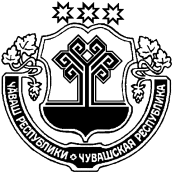 ЧУВАШСКАЯ РЕСПУБЛИКАЙĚПРЕÇ РАЙОНĚНАДМИНИСТРАЦИЙĚЙЫШĂНУ21.05.2020                 274 №Йěпреç поселокěАДМИНИСТРАЦИЯИБРЕСИНСКОГО РАЙОНА ПОСТАНОВЛЕНИЕ21.05.2020                 № 274поселок ИбресиЧĂВАШ РЕСПУБЛИКИЧУВАШСКАЯ РЕСПУБЛИКАЙĚПРЕÇ РАЙОНĚН АДМИНИСТРАЦИЙĚ ЙЫШĂНУ           21.05.2020 ç.           275 №Йěпреç поселокě АДМИНИСТРАЦИЯИБРЕСИНСКОГО РАЙОНА ПОСТАНОВЛЕНИЕ21.05.2020 г.            № 275поселок ИбресиЧĂВАШ РЕСПУБЛИКИ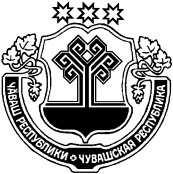 ЧУВАШСКАЯ РЕСПУБЛИКАЙĚПРЕÇ РАЙОНĚН АДМИНИСТРАЦИЙĚЙЫШĂНУ25.05.2020 ç.           281 № Йěпреç поселокěАДМИНИСТРАЦИЯ ИБРЕСИНСКОГО РАЙОНА ПОСТАНОВЛЕНИЕ25.05.2020 г.                  № 281поселок Ибреси1.Наименование организации–ООО «Новочурашевский молочный завод», Ибресинский район2.Наименование  проекта–Реконструкция производства сливочного масла, сухого обезжиренного молока и твердых сыров3.Основные показатели проекта (общая стоимость проекта, срок реализации проекта)–общая стоимость проекта – 550 млн. рублей;создание 70 рабочих мест;срок реализации проекта – 2012–2020 годы4.Предполагаемые формы участия инвестора в проекте –Собственные средства 1.Наименование организации–ООО «Агрофирма «Пионер», Ибресинский район2.Наименование  проекта–Капитальный ремонт МТФ на 238 голов3.Основные показатели проекта (общая стоимость проекта, срок реализации проекта)–общая стоимость проекта – 50 млн. рублей;создание 10 рабочих мест;срок реализации проекта – 2021–2022 годы4.Предполагаемые формы участия инвестора в проекте –Привлекаемый льготный кредит 50 млн. рублей 1.Наименование организации–ООО «Агрофирма «Пионер», Ибресинский район2.Наименование  проекта–Строительство элеваторного комплекса на 15000 т зерна 3.Основные показатели проекта (общая стоимость проекта, срок реализации проекта)–общая стоимость проекта – 120 млн. рублей;создание 4 рабочих мест;срок реализации проекта – 2021–2024 годы4.Предполагаемые формы участия инвестора в проекте –Привлекаемый льготный кредит 120 млн. рублей». ЧĂВАШ РЕСПУБЛИКИЧУВАШСКАЯ РЕСПУБЛИКАЙĚПРЕÇ РАЙОНĚНАДМИНИСТРАЦИЙĚЙЫШĂНУ26.05.2020  №  282Йěпреç поселокěАДМИНИСТРАЦИЯИБРЕСИНСКОГО РАЙОНАПОСТАНОВЛЕНИЕ26.05.2020   № 282поселок ИбресиОтветственный исполнитель Муниципальной программы-отдел строительства и развития общественной инфраструктуры жилищно-коммунального хозяйства администрации Ибресинского района Чувашской РеспубликиУчастники Муниципальной программы-администрации сельских поселений, бюджетные учреждения района, организации и население Ибресинского района Подпрограммы Муниципальной программы -  «Модернизация коммунальной инфраструктуры на территории Чувашской Республики» «Обеспечение населения качественной питьевой водой»;«Обеспечение реализации муниципальной программы «Модернизация и развитие сферы жилищно-коммунального хозяйства»Цели Муниципальной программы-обеспечение населения питьевой водой, соответствующей требованиям безопасности и безвредности, установленным санитарно-эпидемиологическими правилами, в объеме, достаточном для жизнедеятельности;улучшение состояния здоровья жителей и социально-экологической обстановки на территории Ибресинского района Чувашской Республики;создание условий для приведения коммунальной инфраструктуры в соответствие со стандартами качества, обеспечивающими комфортные и безопасные условия проживания населения;повышение качества оказания жилищно-коммунальных услуг в сфере водоснабжения и водоотведения;восстановление, охрана и рациональное использование источников питьевого водоснабжения Задачи Муниципальной программы-привлечение частных инвестиций в модернизацию коммунальной инфраструктуры;строительство и модернизация систем водоснабжения, водоотведения и очистки сточных вод в рамках реализации инвестиционных проектов;повышение эффективности и надежности функционирования систем водообеспечения за счет реализации водоохранных, технических и санитарных мероприятий;внедрение новых технологий обработки воды на водоочистных станциях;предотвращение загрязнения источников питьевого водоснабженияЦелевые индикаторы и показатели Муниципальной программы-к 2036 году будут достигнуты следующие целевые индикаторы и показатели:уменьшение доли уличной водопроводной сети, нуждающейся в замене, в общем протяжении водопроводной сети, до 54 процентов;уменьшение доли уличной канализационной сети, нуждающейся в замене, в общем протяжении канализационной сети до 54 процентов;увеличение доли населения, обеспеченного централизованными услугами водоснабжения, до 35 процентов; увеличение доли населения, обеспеченного централизованными услугами водоотведения, до 12 процентов;увеличение доли населения, обеспеченного питьевой водой, соответствующей нормативному уровню качества, до 54 процентов;увеличение доли сельского населения, обеспеченного питьевой водой, до 90 процентов; улучшение водонапорных башен и водозаборных скважин, до 90 процентов Срок реализации Муниципальной программы-2019-2035 годОбъемы финансирования Муниципальной программы с разбивкой по годам реализации -общий объем финансирования подпрограммы в 2019 - 2035 годах составляет 17 342,71 тыс. рублей, в том числе: в 2019 году – 3 200,4 тыс. рублей;в 2020 году -  13 492,31 тыс. рублей;в 2021 году -  650,0 тыс. рублей;в 2022 году -  0,0 тыс. рублей;в 2023 году -  0,0 тыс. рублей;в 2024 году – 0,0 тыс. рублей;в 2025 году – 0,0 тыс. рублей;в 2026-2030 годах – 0,0 тыс. рублей;в 2031-2035 годах – 0,0 тыс. рублей;из них средства:федерального бюджета  - 0,0 тыс. рублей, в том числе:в 2019 году – 0,0 тыс. рублей;в 2020 году – 0,0 тыс. рублей;в 2021 году – 0,0 тыс. рублей;в 2022 году  - 0,0 тыс. рублей;в 2023году –  0,0 тыс. рублей;в 2024году – 0,0 тыс. рублей;в 2025 году – 0,0 тыс. рублей;в 2026-2030 годы – 0,0 тыс. рублей;в 2031-2035 годы – 0,0 тыс. рублей;республиканского бюджета Чувашской Республики – 15 883,17 тыс. рублей, в том числе:в 2019 году – 3 200,4 тыс. рублей;в 2020 году – 12 682,77 тыс. рублей;в 2021 году – 0,0 тыс. рублей;в 2022 году – 0,0 тыс. рублей;в 2023 году – 0,0 тыс. рублей;в 2024 году – 0,0 тыс. рублей;в 2025 году – 0,0 тыс. рублей;в 2026-2030 годах –0,0  тыс. рублей;в 2031-2035 годах –0,0 тыс. рублей;  местного бюджета  – 1 459,54 тыс. рублей, в том числе:в 2019 году – 0,0 тыс. рублей;в 2020 году  - 809,54 тыс. рублей;в 2021 году – 650,0 тыс. рублей;в 2022 году – 0,0 тыс. рублей;в 2023 году – 0,0  тыс. рублей;в 2024 году - 0,0 тыс. рублей;в 2025 году – 0,0 тыс. рублей;в 2026-2030 годах - 0,0  тыс. рублей;в 2031-2035 годах – 0,0 тыс. рублей;внебюджетные источники – 0,0 тыс. рублей, в том числе:в 2019 году – 0,0 тыс. рублей;в 2020 году -  0,0 тыс. рублей;в 2021 году -  0,0 тыс. рублей;в 2022 году -  0,0 тыс. рублей;в 2023 году -  0,0 тыс. рублей;в 2024 году – 0,0 тыс. рублей;в 2025 году – 0,0 тыс. рублей;в 2026-2030 годах – 0,0 тыс. рублей;в 2031-2035 годах – 0,0 тыс. рублей.Объемы бюджетных ассигнований уточняются ежегодно при формировании муниципального бюджета района на очередной финансовый год и плановый период».Ожидаемые результаты реализации Муниципальной программы- реализация Муниципальной программы позволит обеспечить:строительство новых сетей водоснабжения, водоотведения;повышение качества жизни и улучшения здоровья населения; увеличение доли населения, обеспеченного питьевой водой, отвечающей обязательным требованиям безопасности;повышение доступности для населения услуг централизованных систем водоснабжения, водоотведения и очистки сточных вод;сокращение потерь воды в сетях централизованного водоснабжения с одновременным снижением числа аварий в системах водоснабжения, водоотведения и очистки сточных вод;увеличение доли сточных вод, соответствующих нормативам;повышение инвестиционной активности частных инвесторов.№ ппЦелевой индикатор и показатель (наименование)Единица измеренияЕдиница измеренияЗначения целевых индикаторов и  показателейЗначения целевых индикаторов и  показателейЗначения целевых индикаторов и  показателейЗначения целевых индикаторов и  показателейЗначения целевых индикаторов и  показателейЗначения целевых индикаторов и  показателейЗначения целевых индикаторов и  показателейЗначения целевых индикаторов и  показателейЗначения целевых индикаторов и  показателейЗначения целевых индикаторов и  показателейЗначения целевых индикаторов и  показателейЗначения целевых индикаторов и  показателейЗначения целевых индикаторов и  показателей№ ппЦелевой индикатор и показатель (наименование)Единица измеренияЕдиница измерения.......... ...1233456788991011121314Муниципальная программа Ибресинского района Чувашской Республики «Модернизация и развитие сферы жилищно-коммунального хозяйства»Муниципальная программа Ибресинского района Чувашской Республики «Модернизация и развитие сферы жилищно-коммунального хозяйства»Муниципальная программа Ибресинского района Чувашской Республики «Модернизация и развитие сферы жилищно-коммунального хозяйства»Муниципальная программа Ибресинского района Чувашской Республики «Модернизация и развитие сферы жилищно-коммунального хозяйства»Муниципальная программа Ибресинского района Чувашской Республики «Модернизация и развитие сферы жилищно-коммунального хозяйства»Муниципальная программа Ибресинского района Чувашской Республики «Модернизация и развитие сферы жилищно-коммунального хозяйства»Муниципальная программа Ибресинского района Чувашской Республики «Модернизация и развитие сферы жилищно-коммунального хозяйства»Муниципальная программа Ибресинского района Чувашской Республики «Модернизация и развитие сферы жилищно-коммунального хозяйства»Муниципальная программа Ибресинского района Чувашской Республики «Модернизация и развитие сферы жилищно-коммунального хозяйства»Муниципальная программа Ибресинского района Чувашской Республики «Модернизация и развитие сферы жилищно-коммунального хозяйства»Муниципальная программа Ибресинского района Чувашской Республики «Модернизация и развитие сферы жилищно-коммунального хозяйства»Муниципальная программа Ибресинского района Чувашской Республики «Модернизация и развитие сферы жилищно-коммунального хозяйства»Муниципальная программа Ибресинского района Чувашской Республики «Модернизация и развитие сферы жилищно-коммунального хозяйства»Муниципальная программа Ибресинского района Чувашской Республики «Модернизация и развитие сферы жилищно-коммунального хозяйства»Муниципальная программа Ибресинского района Чувашской Республики «Модернизация и развитие сферы жилищно-коммунального хозяйства»Муниципальная программа Ибресинского района Чувашской Республики «Модернизация и развитие сферы жилищно-коммунального хозяйства»Муниципальная программа Ибресинского района Чувашской Республики «Модернизация и развитие сферы жилищно-коммунального хозяйства»1. Удовлетворенность граждан качеством жилищно-коммунальных услугпроцентовпроцентов727882858585868687888990902.Доля населения, обеспеченного питьевой водой, соответствующей нормативному уровню качествапроцентовпроцентов22,122,222,422,723,623,624,524,525,126,727,428,530Подпрограмма «Модернизация коммунальной инфраструктуры на территории Чувашской Республики»Подпрограмма «Модернизация коммунальной инфраструктуры на территории Чувашской Республики»Подпрограмма «Модернизация коммунальной инфраструктуры на территории Чувашской Республики»Подпрограмма «Модернизация коммунальной инфраструктуры на территории Чувашской Республики»Подпрограмма «Модернизация коммунальной инфраструктуры на территории Чувашской Республики»Подпрограмма «Модернизация коммунальной инфраструктуры на территории Чувашской Республики»Подпрограмма «Модернизация коммунальной инфраструктуры на территории Чувашской Республики»Подпрограмма «Модернизация коммунальной инфраструктуры на территории Чувашской Республики»Подпрограмма «Модернизация коммунальной инфраструктуры на территории Чувашской Республики»Подпрограмма «Модернизация коммунальной инфраструктуры на территории Чувашской Республики»Подпрограмма «Модернизация коммунальной инфраструктуры на территории Чувашской Республики»Подпрограмма «Модернизация коммунальной инфраструктуры на территории Чувашской Республики»Подпрограмма «Модернизация коммунальной инфраструктуры на территории Чувашской Республики»Подпрограмма «Модернизация коммунальной инфраструктуры на территории Чувашской Республики»Подпрограмма «Модернизация коммунальной инфраструктуры на территории Чувашской Республики»Подпрограмма «Модернизация коммунальной инфраструктуры на территории Чувашской Республики»Подпрограмма «Модернизация коммунальной инфраструктуры на территории Чувашской Республики»1.Замена ветхих тепловых сетейкмкм0,010,030,020,020,010,010,020,020,020,020,020,030,032.Количество многоквартирных домов, в которых проведен капитальный ремонтединицединиц323222112441730Подпрограмма «Обеспечение населения качественной питьевой водой»Подпрограмма «Обеспечение населения качественной питьевой водой»Подпрограмма «Обеспечение населения качественной питьевой водой»Подпрограмма «Обеспечение населения качественной питьевой водой»Подпрограмма «Обеспечение населения качественной питьевой водой»Подпрограмма «Обеспечение населения качественной питьевой водой»Подпрограмма «Обеспечение населения качественной питьевой водой»Подпрограмма «Обеспечение населения качественной питьевой водой»Подпрограмма «Обеспечение населения качественной питьевой водой»Подпрограмма «Обеспечение населения качественной питьевой водой»Подпрограмма «Обеспечение населения качественной питьевой водой»Подпрограмма «Обеспечение населения качественной питьевой водой»Подпрограмма «Обеспечение населения качественной питьевой водой»Подпрограмма «Обеспечение населения качественной питьевой водой»Подпрограмма «Обеспечение населения качественной питьевой водой»Подпрограмма «Обеспечение населения качественной питьевой водой»Подпрограмма «Обеспечение населения качественной питьевой водой»1.доля уличной водопроводной сети, нуждающейся в замене, в общем протяжении водопроводной сети;доля уличной водопроводной сети, нуждающейся в замене, в общем протяжении водопроводной сети;процентов60,060,060,059,859,859,259,258,256,255,755,354,754,02.доля уличной канализационной сети, нуждающейся в замене, в общем протяжении канализационной сети;доля уличной канализационной сети, нуждающейся в замене, в общем протяжении канализационной сети;процентов56,055,555,555,555,555,555,555,555,055,055,054,554,03.доля населения, обеспеченного централизованными услугами водоснабжения;доля населения, обеспеченного централизованными услугами водоснабжения;процентов22,122,222,422,722,723,623,624,525,126,727,428,5354.доля населения, обеспеченного централизованными услугами водоотведения;доля населения, обеспеченного централизованными услугами водоотведения;процентов8,08,18,18,28,28,38,38,48,68,89,09,312,05. доля сельского населения, обеспеченного питьевой водой доля сельского населения, обеспеченного питьевой водойпроцентов62,762,863,064,264,265,165,166,868,570,271,980,090,0СтатусНаименование подпрограммы муниципальной программы Ибресинского района, основного мероприятия, мероприятияКод бюджетной классификацииКод бюджетной классификацииИсточникифинансированияРасходы по годам, тыс. рублейРасходы по годам, тыс. рублейРасходы по годам, тыс. рублейРасходы по годам, тыс. рублейРасходы по годам, тыс. рублейРасходы по годам, тыс. рублейРасходы по годам, тыс. рублейРасходы по годам, тыс. рублейРасходы по годам, тыс. рублейРасходы по годам, тыс. рублейСтатусНаименование подпрограммы муниципальной программы Ибресинского района, основного мероприятия, мероприятияглавный распорядитель бюджетных средствцелевая статья расходовИсточникифинансирования201920202021202220232024202420252026-20302031-2035123456789101111121314Муниципальная программа Ибресинского района Чувашской Республики«Модернизация и развитие сферы жилищно-коммунального комплекса»903xвсего3 200,413 492,31650,00,00,00,00,00,00,00,0Муниципальная программа Ибресинского района Чувашской Республики«Модернизация и развитие сферы жилищно-коммунального комплекса»хxфедеральный бюджет0,00,00,00,00,00,00,00,00,00,0Муниципальная программа Ибресинского района Чувашской Республики«Модернизация и развитие сферы жилищно-коммунального комплекса»хxреспубликанский бюджет Чувашской Республики3 200,412 682,770,00,00,00,00,00,00,00,0Муниципальная программа Ибресинского района Чувашской Республики«Модернизация и развитие сферы жилищно-коммунального комплекса»903xместные бюджеты0,0809,54650,00,00,00,00,00,00,00,0Муниципальная программа Ибресинского района Чувашской Республики«Модернизация и развитие сферы жилищно-коммунального комплекса»xxвнебюджетные источники0,00,00,00,00,00,00,00,00,00,0Подпрограмма«Модернизация коммунальной инфраструктуры на территории Ибресинского района»ххвсего 3 200,40,00,00,00,00,00,00,00,00,0Подпрограмма«Модернизация коммунальной инфраструктуры на территории Ибресинского района»ххфедеральный бюджет0,00,00,00,00,00,00,00,00,00,0Подпрограмма«Модернизация коммунальной инфраструктуры на территории Ибресинского района»903хреспубликанский бюджет Чувашской Республики3 200,40,00,00,00,00,00,00,00,00,0Подпрограмма«Модернизация коммунальной инфраструктуры на территории Ибресинского района»ххбюджет Ибресинского района 0,00,00,00,00,00,00,00,00,00,0Подпрограмма«Модернизация коммунальной инфраструктуры на территории Ибресинского района»ххбюджет сельских поселений0,00,00,00,00,00,00,00,00,00,0Основное мероприятие 1Обеспечение качества жилищно-коммунальных услугххвсего 00,00,00,00,00,00,00,00,00,0Основное мероприятие 1Обеспечение качества жилищно-коммунальных услугххфедеральный бюджет0,00,00,00,00,00,00,00,00,00,0Основное мероприятие 1Обеспечение качества жилищно-коммунальных услуг903хреспубликанский бюджет Чувашской Республики00,00,00,00,00,00,00,00,00,0Основное мероприятие 1Обеспечение качества жилищно-коммунальных услугххместные бюджеты0,00,00,00,00,00,00,00,00,00,0Основное мероприятие 1Обеспечение качества жилищно-коммунальных услугххвнебюджетные источники0,00,00,00,00,00,00,00,00,00,0Основное мероприятие 2Оказание муниципальной поддержки собственникам помещений (гражданам) при переводе многоквартирного дома с централизованного на индивидуальное отоплениеххвсего 0,00,00,00,00,00,00,00,00,00,0Основное мероприятие 2Оказание муниципальной поддержки собственникам помещений (гражданам) при переводе многоквартирного дома с централизованного на индивидуальное отоплениеххфедеральный бюджет0,00,00,00,00,00,00,00,00,00,0Основное мероприятие 2Оказание муниципальной поддержки собственникам помещений (гражданам) при переводе многоквартирного дома с централизованного на индивидуальное отопление903хреспубликанский бюджет Чувашской Республики0,00,00,00,00,00,00,00,00,00,0Основное мероприятие 2Оказание муниципальной поддержки собственникам помещений (гражданам) при переводе многоквартирного дома с централизованного на индивидуальное отоплениеххбюджет Ибресинского района0,00,00,00,00,00,00,00,00,00,0Основное мероприятие 2Оказание муниципальной поддержки собственникам помещений (гражданам) при переводе многоквартирного дома с централизованного на индивидуальное отоплениеххбюджет сельских поселений0,00,00,00,00,00,00,00,00,00,0Основное мероприятие 3Улучшение потребительских и эксплуатационных характеристик жилищного фонда, обеспечивающих гражданам безопасные и комфортные условия проживанияххвсего0,00,00,00,00,00,00,00,00,00,0Основное мероприятие 3Улучшение потребительских и эксплуатационных характеристик жилищного фонда, обеспечивающих гражданам безопасные и комфортные условия проживанияххфедеральный бюджет0,00,00,00,00,00,00,00,00,00,0Основное мероприятие 3Улучшение потребительских и эксплуатационных характеристик жилищного фонда, обеспечивающих гражданам безопасные и комфортные условия проживанияххреспубликанский бюджет Чувашской Республики0,00,00,00,00,00,00,00,00,00,0Основное мероприятие 3Улучшение потребительских и эксплуатационных характеристик жилищного фонда, обеспечивающих гражданам безопасные и комфортные условия проживанияххместные бюджеты0,00,00,00,00,00,00,00,00,00,0Основное мероприятие 3Улучшение потребительских и эксплуатационных характеристик жилищного фонда, обеспечивающих гражданам безопасные и комфортные условия проживанияххвнебюджетные источники0,00,00,00,00,00,00,00,00,00,0Основное мероприятие 4Реализация отдельных полномочий в области обращения с твердыми коммунальными отходамиххвсего 3 200,40,00,00,00,00,00,00,00,00,0Основное мероприятие 4Реализация отдельных полномочий в области обращения с твердыми коммунальными отходамиххфедеральный бюджет0,00,00,00,00,00,00,00,00,00,0Основное мероприятие 4Реализация отдельных полномочий в области обращения с твердыми коммунальными отходами903А110175240республиканский бюджет Чувашской Республики3 200,40,00,00,00,00,00,00,00,00,0Основное мероприятие 4Реализация отдельных полномочий в области обращения с твердыми коммунальными отходамиххместные бюджеты0,00,00,00,00,00,00,00,00,00,0Основное мероприятие 4Реализация отдельных полномочий в области обращения с твердыми коммунальными отходамиххвнебюджетные источники0,00,00,00,00,00,00,00,00,00,0Подпрограмма«Обеспечение населения качественной питьевой водой»903xвсего0,013 492,310,0650,00,00,00,00,00,00,0Подпрограмма«Обеспечение населения качественной питьевой водой» хxфедеральный бюджет0,00,00,00,00,00,00,00,00,00,0Подпрограмма«Обеспечение населения качественной питьевой водой»ххреспубликанский бюджет Чувашской Республики0,012 682,770,00,00,00,00,00,00,00,0Подпрограмма«Обеспечение населения качественной питьевой водой»903xместные бюджеты0809,540,0650,00,00,00,00,00,00,0Подпрограмма«Обеспечение населения качественной питьевой водой»xxвнебюджетные источники0,013 492,310,00,00,00,00,00,00,00,0 Основное мероприятие 1  Реализация мероприятий регионального проекта «Чистая вода»xxвсего0,00,00,00,00,00,00,00,00,00,0 Основное мероприятие 1  Реализация мероприятий регионального проекта «Чистая вода»xxфедеральный бюджет0,00,00,00,00,00,00,00,00,00,0 Основное мероприятие 1  Реализация мероприятий регионального проекта «Чистая вода»xxреспубликанский бюджет Чувашской Республики0,00,00,00,00,00,00,00,00,00,0 Основное мероприятие 1  Реализация мероприятий регионального проекта «Чистая вода»xxместные бюджеты0,00,00,00,00,00,00,00,00,00,0 Основное мероприятие 1  Реализация мероприятий регионального проекта «Чистая вода»xxвнебюджетные источники0,00,00,00,00,00,00,00,00,00,0Основное мероприятие 2Охрана и восстановление водных объектовxxвсего0,00,00,00,00,00,00,00,00,00,0Основное мероприятие 2Охрана и восстановление водных объектовxxфедеральный бюджет0,00,00,00,00,00,00,00,00,00,0Основное мероприятие 2Охрана и восстановление водных объектовxxреспубликанский бюджет Чувашской Республики0,00,00,00,00,00,00,00,00,00,0Основное мероприятие 2Охрана и восстановление водных объектовxxместные бюджеты0,00,00,00,00,00,00,00,00,00,0Основное мероприятие 2Охрана и восстановление водных объектовxxвнебюджетные источники0,00,00,00,00,00,00,00,00,00,0 Основное мероприятие 3  Водоотведение и очистка бытовых сточных вод	903xвсего650,00,00,00,00,00,00,00,00,00,0 Основное мероприятие 3  Водоотведение и очистка бытовых сточных водxxфедеральный бюджет0,00,00,00,00,00,00,00,00,00,0 Основное мероприятие 3  Водоотведение и очистка бытовых сточных водxxреспубликанский бюджет Чувашской Республики0,00,00,00,00,00,00,00,00,00,0 Основное мероприятие 3  Водоотведение и очистка бытовых сточных вод903А130374460местные бюджеты650,00,00,00,00,00,00,00,00,00,0 Основное мероприятие 3  Водоотведение и очистка бытовых сточных водxxвнебюджетные источники0,00,00,00,00,00,00,00,00,00,0Основное мероприятие 4Проведение капитального ремонта водонапорных башен и водозаборных скважин 903xвсего 0,013 492,310,00,00,00,00,00,00,00,0Основное мероприятие 4Проведение капитального ремонта водонапорных башен и водозаборных скважин  хxфедеральный бюджет0,00,00,00,00,00,00,00,00,00,0Основное мероприятие 4Проведение капитального ремонта водонапорных башен и водозаборных скважин 903хреспубликанский бюджет Чувашской Республики0,012 682,770,00,00,00,00,00,00,00,0Основное мероприятие 4Проведение капитального ремонта водонапорных башен и водозаборных скважин 903xместные бюджеты0809,540,00,00,00,00,00,00,00,0Основное мероприятие 4Проведение капитального ремонта водонапорных башен и водозаборных скважин xxвнебюджетные источники0,00,00,00,00,00,00,00,00,00,0Ответственный исполнитель подпрограммы-отдел строительства и развития общественной инфраструктуры администрации Ибресинского района Чувашской РеспубликиЦели подпрограммы-обеспечение населения питьевой водой, соответствующей требованиям безопасности и безвредности, установленным санитарно-эпидемиологическими правилами, в объеме, достаточном для жизнедеятельности;улучшение состояния здоровья жителей и социально-экологической обстановки на территории Ибресинского района;восстановление, охрана и рациональное использование источников питьевого водоснабженияЗадачи подпрограммы-строительство и модернизация систем водоснабжения, водоотведения и очистки сточных вод в рамках реализации инвестиционных проектов;повышение эффективности и надежности функционирования систем водообеспечения за счет реализации водоохранных, технических и санитарных мероприятий;внедрение новых технологий обработки воды на водоочистных станциях;предотвращение загрязнения источников питьевого водоснабженияЦелевые индикаторы и показатели подпрограммы-к 2036 году будут достигнуты следующие целевые индикаторы и показатели:уменьшение доли уличной водопроводной сети, нуждающейся в замене, в общем протяжении водопроводной сети, до 54 процентов;уменьшение доли уличной канализационной сети, нуждающейся в замене, в общем протяжении канализационной сети, до 54 процентов;увеличение доли населения, обеспеченного централизованными услугами водоснабжения, до 35  процентов; увеличение доли населения, обеспеченного централизованными услугами водоотведения, до 12 процентов;увеличение доли населения, обеспеченного питьевой водой, соответствующей нормативному уровню качества, до 35 процентов;увеличение доли сельского населения, обеспеченного питьевой водой, до 90 процентов;улучшение водонапорных башен и водозаборных скважин, до 90 процентовСрок реализации подпрограммы-2019 - 2035 годыОбъемы финансирования подпрограммы с разбивкой по годам реализации-прогнозируемые объемы бюджетных ассигнований на реализацию мероприятий подпрограммы в 2019– 2035 годах составляют 14 142,31 тыс. рублей, в том числе:в 2019 году – 00,0 тыс. рублей;в 2020 году – 13 492,31 тыс. рублей;в 2021 году – 650,0 тыс. рублей;в 2022 году – 0,0 тыс. рублей;в 2023 году – 0,0 тыс. рублей;в 2024 году – 0,0тыс. рублей;в 2025 году – 0,0 тыс. рублей;в 2026-2030 годах – 0,0 тыс. рублей;в 2031-2035 годах – 0,0 тыс. рублей,из них средства:федерального бюджета  - 0,0 тыс. рублей, в том числе:в 2019 году – 0,0 тыс. рублей;в 2020 году – 0,0 тыс. рублей;в 2021 году – 0,0 тыс. рублей;в 2022 году  - 0,0 тыс. рублей;в 2023году –  0,0 тыс. рублей;в 2024году – 0,0 тыс. рублей;в 2025 году – 0,0 тыс. рублей;в 2026-2030 годы – 0,0 тыс. рублей;в 2031-2035 годы – 0,0 тыс. рублей;республиканского бюджета Чувашской Республики – 12 682,77 тыс. рублей, в том числе:в 2019 году – 0,0 тыс. рублей;в 2020 году – 12 682,77 тыс. рублей;в 2021 году – 0,0 тыс. рублей;в 2022 году – 0,0 тыс. рублей;в 2023 году – 0,0 тыс. рублей;в 2024 году – 0,0 тыс. рублей;в 2025 году – 0,0 тыс. рублей;в 2026-2030 годах –0,0  тыс. рублей;в 2031-2035 годах –0,0 тыс. рублей;  местного бюджета  – 1 459,54 тыс. рублей, в том числе:в 2019 году – 0,0 тыс. рублей;в 2020 году  - 809,54 тыс. рублей;в 2021 году – 650,0 тыс. рублей;в 2022 году – 0,0 тыс. рублей;в 2023 году – 0,0  тыс. рублей;в 2024 году - 0,0 тыс. рублей;в 2025 году – 0,0 тыс. рублей;в 2026-2030 годах - 0,0  тыс. рублей;в 2031-2035 годах – 0,0 тыс. рублей;внебюджетные источники – 0,0 тыс. рублей, в том числе:в 2019 году – 0,0 тыс. рублей;в 2020 году -  0,0 тыс. рублей;в 2021 году -  0,0 тыс. рублей;в 2022 году -  0,0 тыс. рублей;в 2023 году -  0,0 тыс. рублей;в 2024 году – 0,0 тыс. рублей;в 2025 году – 0,0 тыс. рублей;в 2026-2030 годах – 0,0 тыс. рублей;в 2031-2035 годах – 0,0 тыс. рублей.Объемы бюджетных ассигнований уточняются ежегодно при формировании муниципального бюджета района на очередной финансовый год и плановый период».Ожидаемые результаты реализации подпрограммы-увеличение доли населения, обеспеченного питьевой водой, отвечающей обязательным требованиям безопасности;повышение доступности для населения услуг централизованных систем водоснабжения, водоотведения и очистки сточных вод;сокращение потерь воды в сетях централизованного водоснабжения с одновременным снижением числа аварий в системах водоснабжения, водоотведения и очистки сточных вод;увеличение доли сточных вод, соответствующих нормативам;повышение инвестиционной активности частных инвесторов.СтатусНаименование муниципальной статус программы Ибресинского района Чувашской Республики, подпрограммы муниципальной программы Ибресинского района Чувашской Республики (программы, ведомственной целевой программы Чувашской Республики, основного мероприятия)Код бюджетной классификацииКод бюджетной классификацииИсточники финансированияРасходы по годам, тыс. рублейРасходы по годам, тыс. рублейРасходы по годам, тыс. рублейРасходы по годам, тыс. рублейРасходы по годам, тыс. рублейРасходы по годам, тыс. рублейРасходы по годам, тыс. рублейРасходы по годам, тыс. рублейРасходы по годам, тыс. рублейСтатусНаименование муниципальной статус программы Ибресинского района Чувашской Республики, подпрограммы муниципальной программы Ибресинского района Чувашской Республики (программы, ведомственной целевой программы Чувашской Республики, основного мероприятия)главный распорядитель бюджетных средствцелевая статья расходовИсточники финансирования20192020202120222023202420252026-20302031-20351234567891011121314Подпрограмма  «Обеспечение населения качественной питьевой водой»903xвсего0,013 492,31650,00,00,00,00,00,00,0Подпрограмма  «Обеспечение населения качественной питьевой водой»xxфедеральный бюджет0,00,00,00,00,00,00,00,00,0Подпрограмма  «Обеспечение населения качественной питьевой водой»ххреспубликанский бюджет Чувашской Республики0,012 682,770,00,00,00,00,00,00,0Подпрограмма  «Обеспечение населения качественной питьевой водой»903xместные бюджеты0,0809,54650,00,00,00,00,00,00,0Подпрограмма  «Обеспечение населения качественной питьевой водой»xxвнебюджетные источники0,00,00,00,00,00,00,00,00,0Основное мероприятие 1Реализация мероприятий регионального проекта «Чистая вода»xxвсего0,00,00,00,00,00,00,00,00,0Основное мероприятие 1Реализация мероприятий регионального проекта «Чистая вода»xxфедеральный бюджет0,00,00,00,00,00,00,00,00,0Основное мероприятие 1Реализация мероприятий регионального проекта «Чистая вода»xхреспубликанский бюджет Чувашской Республики0,00,00,00,00,00,00,00,00,0Основное мероприятие 1Реализация мероприятий регионального проекта «Чистая вода»ххместные бюджеты0,00,00,00,00,00,00,00,00,0Основное мероприятие 1Реализация мероприятий регионального проекта «Чистая вода»хxвнебюджетные источники0,00,00,00,00,00,00,00,00,0Целевые индикаторы и показатели подпрограммы, увязанные с основным мероприятием 1Доля уличной водопроводной сети, нуждающейся в замене, в общем протяжении водопроводной сети (процентов)Доля уличной водопроводной сети, нуждающейся в замене, в общем протяжении водопроводной сети (процентов)Доля уличной водопроводной сети, нуждающейся в замене, в общем протяжении водопроводной сети (процентов)Доля уличной водопроводной сети, нуждающейся в замене, в общем протяжении водопроводной сети (процентов)0,00,00,00,00,00,00,00,00,0Целевые индикаторы и показатели подпрограммы, увязанные с основным мероприятием 1Доля капитальных вложений в системы водоснабжения, водоотведения и очистки сточных вод в общем объеме выручки организаций сектора водоснабжения, водоотведения и очистки сточных вод (процентов)Доля капитальных вложений в системы водоснабжения, водоотведения и очистки сточных вод в общем объеме выручки организаций сектора водоснабжения, водоотведения и очистки сточных вод (процентов)Доля капитальных вложений в системы водоснабжения, водоотведения и очистки сточных вод в общем объеме выручки организаций сектора водоснабжения, водоотведения и очистки сточных вод (процентов)Доля капитальных вложений в системы водоснабжения, водоотведения и очистки сточных вод в общем объеме выручки организаций сектора водоснабжения, водоотведения и очистки сточных вод (процентов)0,00,00,00,00,00,00,00,00,0Целевые индикаторы и показатели подпрограммы, увязанные с основным мероприятием 1Обеспеченность населения централизованными услугами водоснабжения (процентов)Обеспеченность населения централизованными услугами водоснабжения (процентов)Обеспеченность населения централизованными услугами водоснабжения (процентов)Обеспеченность населения централизованными услугами водоснабжения (процентов)0,00,00,00,00,00,00,00,00,0Целевые индикаторы и показатели подпрограммы, увязанные с основным мероприятием 1Доля населения, обеспеченного питьевой водой, соответствующей нормативному уровню качества (процентов)Доля населения, обеспеченного питьевой водой, соответствующей нормативному уровню качества (процентов)Доля населения, обеспеченного питьевой водой, соответствующей нормативному уровню качества (процентов)Доля населения, обеспеченного питьевой водой, соответствующей нормативному уровню качества (процентов)0,00,00,00,00,00,00,00,00,0Целевые индикаторы и показатели подпрограммы, увязанные с основным мероприятием 1Доля сельского населения, обеспеченного питьевой водой (процентов)Доля сельского населения, обеспеченного питьевой водой (процентов)Доля сельского населения, обеспеченного питьевой водой (процентов)Доля сельского населения, обеспеченного питьевой водой (процентов)0,00,00,00,00,00,00,00,00,0Основное мероприятие 2Охрана и восстановление водных объектовхxвсего0,00,00,00,00,00,00,00,00,0Основное мероприятие 2Охрана и восстановление водных объектовxxфедеральный бюджет0,00,00,00,00,00,00,00,00,0Основное мероприятие 2Охрана и восстановление водных объектовхxреспубликанский бюджет Чувашской Республики0,00,00,00,00,00,00,00,00,0Основное мероприятие 2Охрана и восстановление водных объектовxxместные бюджеты0,00,00,00,00,00,00,00,00,0Основное мероприятие 2Охрана и восстановление водных объектовxxвнебюджетные источники0,00,00,00,00,00,00,00,00,0Целевые индикаторы и показатели подпрограммы, увязанные с основным мероприятием 2Удельный вес проб воды из источников питьевого централизованного водоснабжения, не отвечающей гигиеническим нормативам по санитарно-химическим показателям (процентов)Удельный вес проб воды из источников питьевого централизованного водоснабжения, не отвечающей гигиеническим нормативам по санитарно-химическим показателям (процентов)Удельный вес проб воды из источников питьевого централизованного водоснабжения, не отвечающей гигиеническим нормативам по санитарно-химическим показателям (процентов)Удельный вес проб воды из источников питьевого централизованного водоснабжения, не отвечающей гигиеническим нормативам по санитарно-химическим показателям (процентов)0,00,00,00,00,00,00,00,00,0Целевые индикаторы и показатели подпрограммы, увязанные с основным мероприятием 2Удельный вес проб воды, отбор которых произведен из водопроводной сети и которые не отвечают гигиеническим нормативам по микробиологическим показателям (процентов)Удельный вес проб воды, отбор которых произведен из водопроводной сети и которые не отвечают гигиеническим нормативам по микробиологическим показателям (процентов)Удельный вес проб воды, отбор которых произведен из водопроводной сети и которые не отвечают гигиеническим нормативам по микробиологическим показателям (процентов)Удельный вес проб воды, отбор которых произведен из водопроводной сети и которые не отвечают гигиеническим нормативам по микробиологическим показателям (процентов)0,00,00,00,00,00,00,00,00,0Основное мероприятие 3Водоотведение и очистка бытовых сточных вод903xвсего0,00,0650,00,00,00,00,00,00,0Основное мероприятие 3Водоотведение и очистка бытовых сточных вод xxфедеральный бюджет0,00,00,00,00,00,00,00,00,0Основное мероприятие 3Водоотведение и очистка бытовых сточных водххреспубликанский бюджет Чувашской Республики0,00,00,00,00,00,00,00,00,0Основное мероприятие 3Водоотведение и очистка бытовых сточных вод903А130374460местные бюджеты650,00,00,00,00,00,00,00,00,0Основное мероприятие 3Водоотведение и очистка бытовых сточных водxxвнебюджетные источники0,00,00,00,00,00,00,00,00,0Целевые индикаторы и показатели подпрограммы, увязанные с основным мероприятием 3Доля уличной канализационной сети, нуждающейся в замене, в общем протяжении канализационной сети (процентов)Доля уличной канализационной сети, нуждающейся в замене, в общем протяжении канализационной сети (процентов)Доля уличной канализационной сети, нуждающейся в замене, в общем протяжении канализационной сети (процентов)Доля уличной канализационной сети, нуждающейся в замене, в общем протяжении канализационной сети (процентов)0,00,00,00,00,00,00,00,00,0Целевые индикаторы и показатели подпрограммы, увязанные с основным мероприятием 3Обеспеченность населения централизованными услугами водоотведения (процентов)Обеспеченность населения централизованными услугами водоотведения (процентов)Обеспеченность населения централизованными услугами водоотведения (процентов)Обеспеченность населения централизованными услугами водоотведения (процентов)0,00,00,00,00,00,00,00,00,0Целевые индикаторы и показатели подпрограммы, увязанные с основным мероприятием 3Доля капитальных вложений в системы водоснабжения, водоотведения и очистки сточных вод в общем объеме выручки организаций сектора водоснабжения, водоотведения и очистки сточных вод (процентов)Доля капитальных вложений в системы водоснабжения, водоотведения и очистки сточных вод в общем объеме выручки организаций сектора водоснабжения, водоотведения и очистки сточных вод (процентов)Доля капитальных вложений в системы водоснабжения, водоотведения и очистки сточных вод в общем объеме выручки организаций сектора водоснабжения, водоотведения и очистки сточных вод (процентов)Доля капитальных вложений в системы водоснабжения, водоотведения и очистки сточных вод в общем объеме выручки организаций сектора водоснабжения, водоотведения и очистки сточных вод (процентов)0,00,00,00,00,00,00,00,00,0Целевые индикаторы и показатели подпрограммы, увязанные с основным мероприятием 3Доля объема сточных вод, пропущенных через очистные сооружения, в общем объеме сточных вод (процентов)Доля объема сточных вод, пропущенных через очистные сооружения, в общем объеме сточных вод (процентов)Доля объема сточных вод, пропущенных через очистные сооружения, в общем объеме сточных вод (процентов)Доля объема сточных вод, пропущенных через очистные сооружения, в общем объеме сточных вод (процентов)0,00,00,00,00,00,00,00,00,0».Основное мероприятие 4Проведение капитального ремонта водонапорных башен и водозаборных скважин903xвсего 0,013 492,310,00,00,00,00,00,00,0Основное мероприятие 4Проведение капитального ремонта водонапорных башен и водозаборных скважин хxфедеральный бюджет0,00,00,00,00,00,00,00,00,0Основное мероприятие 4Проведение капитального ремонта водонапорных башен и водозаборных скважин903хреспубликанский бюджет Чувашской Республики0,012 682,770,00,00,00,00,00,00,0Основное мероприятие 4Проведение капитального ремонта водонапорных башен и водозаборных скважин903xместные бюджеты0809,540,00,00,00,00,00,00,0Основное мероприятие 4Проведение капитального ремонта водонапорных башен и водозаборных скважинxxвнебюджетные источники0,00,00,00,00,00,00,00,00,0Целевые индикаторы и показатели подпрограммы, увязанные с основным мероприятием 4 Доля водонапорных башен и водозаборные скважин, нуждающихся в замене (процентов)Доля водонапорных башен и водозаборные скважин, нуждающихся в замене (процентов)Доля водонапорных башен и водозаборные скважин, нуждающихся в замене (процентов)Доля водонапорных башен и водозаборные скважин, нуждающихся в замене (процентов)0,00,00,00,00,00,00,00,00,0Целевые индикаторы и показатели подпрограммы, увязанные с основным мероприятием 4 Доля капитальных вложений в капитальный ремонт, водонапорных башен и водозаборных скважин (процентов)Доля капитальных вложений в капитальный ремонт, водонапорных башен и водозаборных скважин (процентов)Доля капитальных вложений в капитальный ремонт, водонапорных башен и водозаборных скважин (процентов)Доля капитальных вложений в капитальный ремонт, водонапорных башен и водозаборных скважин (процентов)0,00,00,00,00,00,00,00,00,0Ответственный исполнитель подпрограммыотдел капитального строительства и жилищно-коммунального хозяйства администрации Ибресинского района Чувашской РеспубликиЦели подпрограммы приведение коммунальной инфраструктуры в соответствие со стандартами качества, обеспечивающими комфортные и безопасные условия проживания населения.Задачи подпрограммы- модернизация коммунальной инфраструктуры для сокращения будущих расходов на текущий ремонт и экономии энергоресурсов;- оказание муниципальной поддержки собственникам помещений (гражданам) в многоквартирных домах при переводе с централизованного на индивидуальное отопление.Целевые индикаторы и показатели подпрограммык 2036 году будут достигнуты следующие целевые индикаторы и показатели:- удовлетворенность граждан качеством жилищно-коммунальных услуг - 90 процентов;- количество семей, которым оказана государственная поддержка при переводе жилого помещения в многоквартирном доме с централизованного на индивидуальное отопление - 95 семей.Этапы и сроки реализации подпрограммы2019-2035 годы:1 этап – 2019-2025 годы;2 этап – 2026-2030 годы;3 этап – 2031-2035 годы.Объемы финансирования подпрограммы с разбивкой по годам реализации программыобщий объем финансирования подпрограммы в 2019 - 2035 годах составляет  15 883,17 тыс. рублей, в том числе:в 2019 году – 3 200,4  тыс. рублей;в 2020 году – 12 682,77 тыс. рублей;в 2021 году – 0,0 тыс. рублей;в 2022 году –0,0 тыс. рублей;в 2023году – 0,0 тыс. рублей;в 2024году – 0,0 тыс. рублей;в 2025 году – 0,0 тыс. рублей;в 2026-2030 годы – 0,0 тыс. рублей;в 2031-2035 годы – 0,0 тыс. рублей;из них средства:республиканского бюджета Чувашской Республики – 15 883,17 тыс. рублей, в том числе:в 2019 году – 3 200,4 тыс. рублей;в 2020 году – 12 682,77 тыс. рублей;в 2021 году – 0,0 тыс. рублей;в 2022 году – 0,0 тыс. рублей;в 2023 году – 0,0 тыс. рублей;в 2024 году – 0,0 тыс. рублей;в 2025 году – 0,0 тыс. рублей;в 2026-2030 годы –0,0 тыс. рублей;в 2031-2035 годы – 0,0 тыс. рублей;за счет средств бюджета Ибресинского района – 0,0 тыс. рублей в том числе:в 2019 году - 0,0 тыс. рублей;в 2020 году - 0,0 тыс. рублей;в 2021 году – 0,0 тыс. рублей;в 2022 году – 0,0 тыс. рублей;в 2023году – 0,0 тыс. рублей;в 2024году – 0,0 тыс. рублей;в 2025 году – 0,0 тыс. рублей;в 2026-2030 годы – 0,0 тыс. рублей;в 2031-2035 годы – 0,0 тыс. рублей;за счет средств бюджета сельских поселений Ибресинского района – 0,0 тыс. рублей, в том числе:в 2019 году – 0.0 тыс. рублей;в 2020 году – 0,0 тыс. рублей;в 2021 году – 0,0 тыс. рублей;в 2022 году – 0,0 тыс. рублей;в 2023году – 0,0 тыс. рублей;в 2024году -  0,0 тыс. рублей;в 2025 году – 0,0 тыс. рублей;в 2026-2030 годы – 0,0 тыс. рублей;в 2031-2035 годы – 0,0 тыс. рублей.Объемы бюджетных ассигнований уточняются ежегодно при формировании республиканского бюджета Чувашской Республики на очередной финансовый год и плановый период.Ожидаемые результаты реализации подпрограммы- повышения качества жизни и улучшения здоровья населения;- оказание муниципальной поддержки собственникам помещений (гражданам) при переводе многоквартирного дома с централизованного на индивидуальное отопление.СтатусНаименование подпрограммы муниципальной программы Ибресинского района, основного мероприятия, мероприятияКод бюджетной классификацииКод бюджетной классификацииКод бюджетной классификацииКод бюджетной классификацииКод бюджетной классификацииИсточникифинансированияРасходы по годам, тыс. рублейРасходы по годам, тыс. рублейРасходы по годам, тыс. рублейРасходы по годам, тыс. рублейРасходы по годам, тыс. рублейРасходы по годам, тыс. рублейРасходы по годам, тыс. рублейРасходы по годам, тыс. рублейРасходы по годам, тыс. рублейРасходы по годам, тыс. рублейРасходы по годам, тыс. рублейРасходы по годам, тыс. рублейРасходы по годам, тыс. рублейРасходы по годам, тыс. рублейРасходы по годам, тыс. рублейРасходы по годам, тыс. рублейРасходы по годам, тыс. рублейРасходы по годам, тыс. рублейРасходы по годам, тыс. рублейРасходы по годам, тыс. рублейРасходы по годам, тыс. рублейРасходы по годам, тыс. рублейРасходы по годам, тыс. рублейРасходы по годам, тыс. рублейРасходы по годам, тыс. рублейРасходы по годам, тыс. рублейСтатусНаименование подпрограммы муниципальной программы Ибресинского района, основного мероприятия, мероприятияглавный распорядитель бюджетных средствраздел,подразделцелевая статья расходовгруппа (подгруппа) вида расходовгруппа (подгруппа) вида расходовИсточникифинансирования2019201920192019201920202021202120222022202220232023202320242024202520252025202520252026-20302026-20302026-20302031-20352031-2035123455678888891010111111121212131314141414141515151616Подпрограмма«Модернизация коммунальной инфраструктуры на территории Ибресинского района»хххххвсего 3 200,43 200,43 200,43 200,43 200,412 682,770,00,00,00,00,00,00,00,00,00,00,00,00,00,00,00,00,00,00,00,0Подпрограмма«Модернизация коммунальной инфраструктуры на территории Ибресинского района»хххххфедеральный бюджет0,00,00,00,00,00,00,00,00,00,00,00,00,00,00,00,00,00,00,00,00,00,00,00,00,00,0Подпрограмма«Модернизация коммунальной инфраструктуры на территории Ибресинского района»9030502хххреспубликанский бюджет Чувашской Республики3 200,43 200,43 200,43 200,43 200,412 682,770,00,00,00,00,00,00,00,00,00,00,00,00,00,00,00,00,00,00,00,0Подпрограмма«Модернизация коммунальной инфраструктуры на территории Ибресинского района»хххххбюджет Ибресинского района 0,00,00,00,00,00,00,00,00,00,00,00,00,00,00,00,00,00,00,00,00,00,00,00,00,00,0Подпрограмма«Модернизация коммунальной инфраструктуры на территории Ибресинского района»хххххбюджет сельских поселений0,00,00,00,00,00,00,00,00,00,00,00,00,00,00,00,00,00,00,00,00,00,00,00,00,00,0Цель «Приведение коммунальной инфраструктуры в соответствие со стандартами качества, обеспечивающими комфортные и безопасные условия проживания населения»Цель «Приведение коммунальной инфраструктуры в соответствие со стандартами качества, обеспечивающими комфортные и безопасные условия проживания населения»Цель «Приведение коммунальной инфраструктуры в соответствие со стандартами качества, обеспечивающими комфортные и безопасные условия проживания населения»Цель «Приведение коммунальной инфраструктуры в соответствие со стандартами качества, обеспечивающими комфортные и безопасные условия проживания населения»Цель «Приведение коммунальной инфраструктуры в соответствие со стандартами качества, обеспечивающими комфортные и безопасные условия проживания населения»Цель «Приведение коммунальной инфраструктуры в соответствие со стандартами качества, обеспечивающими комфортные и безопасные условия проживания населения»Цель «Приведение коммунальной инфраструктуры в соответствие со стандартами качества, обеспечивающими комфортные и безопасные условия проживания населения»Цель «Приведение коммунальной инфраструктуры в соответствие со стандартами качества, обеспечивающими комфортные и безопасные условия проживания населения»Цель «Приведение коммунальной инфраструктуры в соответствие со стандартами качества, обеспечивающими комфортные и безопасные условия проживания населения»Цель «Приведение коммунальной инфраструктуры в соответствие со стандартами качества, обеспечивающими комфортные и безопасные условия проживания населения»Цель «Приведение коммунальной инфраструктуры в соответствие со стандартами качества, обеспечивающими комфортные и безопасные условия проживания населения»Цель «Приведение коммунальной инфраструктуры в соответствие со стандартами качества, обеспечивающими комфортные и безопасные условия проживания населения»Цель «Приведение коммунальной инфраструктуры в соответствие со стандартами качества, обеспечивающими комфортные и безопасные условия проживания населения»Цель «Приведение коммунальной инфраструктуры в соответствие со стандартами качества, обеспечивающими комфортные и безопасные условия проживания населения»Цель «Приведение коммунальной инфраструктуры в соответствие со стандартами качества, обеспечивающими комфортные и безопасные условия проживания населения»Цель «Приведение коммунальной инфраструктуры в соответствие со стандартами качества, обеспечивающими комфортные и безопасные условия проживания населения»Цель «Приведение коммунальной инфраструктуры в соответствие со стандартами качества, обеспечивающими комфортные и безопасные условия проживания населения»Цель «Приведение коммунальной инфраструктуры в соответствие со стандартами качества, обеспечивающими комфортные и безопасные условия проживания населения»Цель «Приведение коммунальной инфраструктуры в соответствие со стандартами качества, обеспечивающими комфортные и безопасные условия проживания населения»Цель «Приведение коммунальной инфраструктуры в соответствие со стандартами качества, обеспечивающими комфортные и безопасные условия проживания населения»Цель «Приведение коммунальной инфраструктуры в соответствие со стандартами качества, обеспечивающими комфортные и безопасные условия проживания населения»Цель «Приведение коммунальной инфраструктуры в соответствие со стандартами качества, обеспечивающими комфортные и безопасные условия проживания населения»Цель «Приведение коммунальной инфраструктуры в соответствие со стандартами качества, обеспечивающими комфортные и безопасные условия проживания населения»Цель «Приведение коммунальной инфраструктуры в соответствие со стандартами качества, обеспечивающими комфортные и безопасные условия проживания населения»Цель «Приведение коммунальной инфраструктуры в соответствие со стандартами качества, обеспечивающими комфортные и безопасные условия проживания населения»Цель «Приведение коммунальной инфраструктуры в соответствие со стандартами качества, обеспечивающими комфортные и безопасные условия проживания населения»Цель «Приведение коммунальной инфраструктуры в соответствие со стандартами качества, обеспечивающими комфортные и безопасные условия проживания населения»Цель «Приведение коммунальной инфраструктуры в соответствие со стандартами качества, обеспечивающими комфортные и безопасные условия проживания населения»Цель «Приведение коммунальной инфраструктуры в соответствие со стандартами качества, обеспечивающими комфортные и безопасные условия проживания населения»Цель «Приведение коммунальной инфраструктуры в соответствие со стандартами качества, обеспечивающими комфортные и безопасные условия проживания населения»Цель «Приведение коммунальной инфраструктуры в соответствие со стандартами качества, обеспечивающими комфортные и безопасные условия проживания населения»Цель «Приведение коммунальной инфраструктуры в соответствие со стандартами качества, обеспечивающими комфортные и безопасные условия проживания населения»Цель «Приведение коммунальной инфраструктуры в соответствие со стандартами качества, обеспечивающими комфортные и безопасные условия проживания населения»Цель «Приведение коммунальной инфраструктуры в соответствие со стандартами качества, обеспечивающими комфортные и безопасные условия проживания населения»Основное мероприятие 1Обеспечение качества жилищно-коммунальных услугхххххвсего всего 3 200,43 200,43 200,40,00,00,00,00,00,00,00,00,00,00,00,00,00,00,00,00,00,00,00,00,00,0Основное мероприятие 1Обеспечение качества жилищно-коммунальных услугхххххфедеральный бюджетфедеральный бюджет0,00,00,00,00,00,00,00,00,00,00,00,00,00,00,00,00,00,00,00,00,00,00,00,00,0Основное мероприятие 1Обеспечение качества жилищно-коммунальных услуг9030502А110175240А110175240хреспубликанский бюджет Чувашской Республикиреспубликанский бюджет Чувашской Республики3 200,43 200,43 200,40,00,00,00,00,00,00,00,00,00,00,00,00,00,00,00,00,00,00,00,00,00,0Основное мероприятие 1Обеспечение качества жилищно-коммунальных услугхххххместные бюджетыместные бюджеты0,00,00,00,00,00,00,00,00,00,00,00,00,00,00,00,00,00,00,00,00,00,00,00,00,0Основное мероприятие 1Обеспечение качества жилищно-коммунальных услугхххххвнебюджетные источникивнебюджетные источники0,00,00,00,00,00,00,00,00,00,00,00,00,00,00,00,00,00,00,00,00,00,00,00,00,0Целевые индикаторы и показатели подпрограммы, увязанные с основным мероприятием Количество прекращений подачи тепловой энергии, теплоносителя в результате технологических нарушений на источниках тепловой энергии на 1 Гкал/час установленной мощности, ед./ГкалКоличество прекращений подачи тепловой энергии, теплоносителя в результате технологических нарушений на источниках тепловой энергии на 1 Гкал/час установленной мощности, ед./ГкалКоличество прекращений подачи тепловой энергии, теплоносителя в результате технологических нарушений на источниках тепловой энергии на 1 Гкал/час установленной мощности, ед./ГкалКоличество прекращений подачи тепловой энергии, теплоносителя в результате технологических нарушений на источниках тепловой энергии на 1 Гкал/час установленной мощности, ед./ГкалКоличество прекращений подачи тепловой энергии, теплоносителя в результате технологических нарушений на источниках тепловой энергии на 1 Гкал/час установленной мощности, ед./ГкалКоличество прекращений подачи тепловой энергии, теплоносителя в результате технологических нарушений на источниках тепловой энергии на 1 Гкал/час установленной мощности, ед./Гкалхх0,00,00,00,00,00,00,00,00,00,00,00,00,00,00,00,00,00,00,00,00,00,00,00,00,0Целевые индикаторы и показатели подпрограммы, увязанные с основным мероприятием Количество прекращений подачи тепловой энергии, теплоносителя в результате технологических нарушений на тепловых сетях на , ед./кмКоличество прекращений подачи тепловой энергии, теплоносителя в результате технологических нарушений на тепловых сетях на , ед./кмКоличество прекращений подачи тепловой энергии, теплоносителя в результате технологических нарушений на тепловых сетях на , ед./кмКоличество прекращений подачи тепловой энергии, теплоносителя в результате технологических нарушений на тепловых сетях на , ед./кмКоличество прекращений подачи тепловой энергии, теплоносителя в результате технологических нарушений на тепловых сетях на , ед./кмКоличество прекращений подачи тепловой энергии, теплоносителя в результате технологических нарушений на тепловых сетях на , ед./кмхх0,00,00,00,00,00,00,00,00,00,00,00,00,00,00,00,00,00,00,00,00,00,00,00,00,0Целевые индикаторы и показатели подпрограммы, увязанные с основным мероприятием Доля заемных средств в общем объеме капитальных вложений в системы теплоснабжения, процентовДоля заемных средств в общем объеме капитальных вложений в системы теплоснабжения, процентовДоля заемных средств в общем объеме капитальных вложений в системы теплоснабжения, процентовДоля заемных средств в общем объеме капитальных вложений в системы теплоснабжения, процентовДоля заемных средств в общем объеме капитальных вложений в системы теплоснабжения, процентовДоля заемных средств в общем объеме капитальных вложений в системы теплоснабжения, процентовхх0,00,00,00,00,00,00,00,00,00,00,00,00,00,00,00,00,00,00,00,00,00,00,00,00,0Целевые индикаторы и показатели подпрограммы, увязанные с основным мероприятием Замена ветхих тепловых сетей, кмЗамена ветхих тепловых сетей, кмЗамена ветхих тепловых сетей, кмЗамена ветхих тепловых сетей, кмЗамена ветхих тепловых сетей, кмЗамена ветхих тепловых сетей, кмхх0,00,00,00,00,00,00,00,00,00,00,00,00,00,00,00,00,00,00,00,00,00,00,00,00,0Мероприятие 1.1Строительство блочно-модульных котельных на территории Чувашской Республики в рамках заключенных концессионных соглашенийхххххвсего всего 0,00,00,00,00,00,00,00,00,00,00,00,00,00,00,00,00,00,00,00,00,00,00,00,00,0Мероприятие 1.1Строительство блочно-модульных котельных на территории Чувашской Республики в рамках заключенных концессионных соглашенийхххххфедеральный бюджетфедеральный бюджет0,00,00,00,00,00,00,00,00,00,00,00,00,00,00,00,00,00,00,00,00,00,00,00,00,0Мероприятие 1.1Строительство блочно-модульных котельных на территории Чувашской Республики в рамках заключенных концессионных соглашенийхххххреспубликанский бюджет Чувашской Республикиреспубликанский бюджет Чувашской Республики0,00,00,00,00,00,00,00,00,00,00,00,00,00,00,00,00,00,00,00,00,00,00,00,00,0Мероприятие 1.1Строительство блочно-модульных котельных на территории Чувашской Республики в рамках заключенных концессионных соглашенийхххххместные бюджетыместные бюджеты0,00,00,00,00,00,00,00,00,00,00,00,00,00,00,00,00,00,00,00,00,00,00,00,00,0Мероприятие 1.1Строительство блочно-модульных котельных на территории Чувашской Республики в рамках заключенных концессионных соглашенийхххххвнебюджетные источникивнебюджетные источники0,00,00,00,00,00,00,00,00,00,00,00,00,00,00,00,00,00,00,00,00,00,00,00,00,0Мероприятие 1.2Реконструкция ветхих тепловых сетейхххххвсего всего 0,00,00,00,00,00,00,00,00,00,00,00,00,00,00,00,00,00,00,00,00,00,00,00,00,0Мероприятие 1.2Реконструкция ветхих тепловых сетейхххххфедеральный бюджетфедеральный бюджет0,00,00,00,00,00,00,00,00,00,00,00,00,00,00,00,00,00,00,00,00,00,00,00,00,0Мероприятие 1.2Реконструкция ветхих тепловых сетейхххххреспубликанский бюджет Чувашской Республикиреспубликанский бюджет Чувашской Республики0,00,00,00,00,00,00,00,00,00,00,00,00,00,00,00,00,00,00,00,00,00,00,00,00,0Мероприятие 1.2Реконструкция ветхих тепловых сетейхххххместные бюджетыместные бюджеты0,00,00,00,00,00,00,00,00,00,00,00,00,00,00,00,00,00,00,00,00,00,00,00,00,0Мероприятие 1.2Реконструкция ветхих тепловых сетейхххххвнебюджетные источникивнебюджетные источники0,00,00,00,00,00,00,00,00,00,00,00,00,00,00,00,00,00,00,00,00,00,00,00,00,0Мероприятие 1.3Возмещение части затрат на уплату процентов по кредитам, привлекаемым хозяйствующими субъектами, осуществляющими деятельность по развитию и модернизации объектов коммунальной инфраструктуры Чувашской Республикихххххвсего всего 0,00,00,00,00,00,00,00,00,00,00,00,00,00,00,00,00,00,00,00,00,00,00,00,00,0Мероприятие 1.3Возмещение части затрат на уплату процентов по кредитам, привлекаемым хозяйствующими субъектами, осуществляющими деятельность по развитию и модернизации объектов коммунальной инфраструктуры Чувашской Республикихххххфедеральный бюджетфедеральный бюджет0,00,00,00,00,00,00,00,00,00,00,00,00,00,00,00,00,00,00,00,00,00,00,00,00,0Мероприятие 1.3Возмещение части затрат на уплату процентов по кредитам, привлекаемым хозяйствующими субъектами, осуществляющими деятельность по развитию и модернизации объектов коммунальной инфраструктуры Чувашской Республикихххххреспубликанский бюджет Чувашской Республикиреспубликанский бюджет Чувашской Республики0,00,00,00,00,00,00,00,00,00,00,00,00,00,00,00,00,00,00,00,00,00,00,00,00,0Мероприятие 1.3Возмещение части затрат на уплату процентов по кредитам, привлекаемым хозяйствующими субъектами, осуществляющими деятельность по развитию и модернизации объектов коммунальной инфраструктуры Чувашской Республикихххххместные бюджетыместные бюджеты0,00,00,00,00,00,00,00,00,00,00,00,00,00,00,00,00,00,00,00,00,00,00,00,00,0Мероприятие 1.3Возмещение части затрат на уплату процентов по кредитам, привлекаемым хозяйствующими субъектами, осуществляющими деятельность по развитию и модернизации объектов коммунальной инфраструктуры Чувашской Республикихххххвнебюджетные источникивнебюджетные источники0,00,00,00,00,00,00,00,00,00,00,00,00,00,00,00,00,00,00,00,00,00,00,00,00,0Цель «Приведение коммунальной инфраструктуры в соответствие со стандартами качества, обеспечивающими комфортные и безопасные условия проживания населения»Цель «Приведение коммунальной инфраструктуры в соответствие со стандартами качества, обеспечивающими комфортные и безопасные условия проживания населения»Цель «Приведение коммунальной инфраструктуры в соответствие со стандартами качества, обеспечивающими комфортные и безопасные условия проживания населения»Цель «Приведение коммунальной инфраструктуры в соответствие со стандартами качества, обеспечивающими комфортные и безопасные условия проживания населения»Цель «Приведение коммунальной инфраструктуры в соответствие со стандартами качества, обеспечивающими комфортные и безопасные условия проживания населения»Цель «Приведение коммунальной инфраструктуры в соответствие со стандартами качества, обеспечивающими комфортные и безопасные условия проживания населения»Цель «Приведение коммунальной инфраструктуры в соответствие со стандартами качества, обеспечивающими комфортные и безопасные условия проживания населения»Цель «Приведение коммунальной инфраструктуры в соответствие со стандартами качества, обеспечивающими комфортные и безопасные условия проживания населения»Цель «Приведение коммунальной инфраструктуры в соответствие со стандартами качества, обеспечивающими комфортные и безопасные условия проживания населения»Цель «Приведение коммунальной инфраструктуры в соответствие со стандартами качества, обеспечивающими комфортные и безопасные условия проживания населения»Цель «Приведение коммунальной инфраструктуры в соответствие со стандартами качества, обеспечивающими комфортные и безопасные условия проживания населения»Цель «Приведение коммунальной инфраструктуры в соответствие со стандартами качества, обеспечивающими комфортные и безопасные условия проживания населения»Цель «Приведение коммунальной инфраструктуры в соответствие со стандартами качества, обеспечивающими комфортные и безопасные условия проживания населения»Цель «Приведение коммунальной инфраструктуры в соответствие со стандартами качества, обеспечивающими комфортные и безопасные условия проживания населения»Цель «Приведение коммунальной инфраструктуры в соответствие со стандартами качества, обеспечивающими комфортные и безопасные условия проживания населения»Цель «Приведение коммунальной инфраструктуры в соответствие со стандартами качества, обеспечивающими комфортные и безопасные условия проживания населения»Цель «Приведение коммунальной инфраструктуры в соответствие со стандартами качества, обеспечивающими комфортные и безопасные условия проживания населения»Цель «Приведение коммунальной инфраструктуры в соответствие со стандартами качества, обеспечивающими комфортные и безопасные условия проживания населения»Цель «Приведение коммунальной инфраструктуры в соответствие со стандартами качества, обеспечивающими комфортные и безопасные условия проживания населения»Цель «Приведение коммунальной инфраструктуры в соответствие со стандартами качества, обеспечивающими комфортные и безопасные условия проживания населения»Цель «Приведение коммунальной инфраструктуры в соответствие со стандартами качества, обеспечивающими комфортные и безопасные условия проживания населения»Цель «Приведение коммунальной инфраструктуры в соответствие со стандартами качества, обеспечивающими комфортные и безопасные условия проживания населения»Цель «Приведение коммунальной инфраструктуры в соответствие со стандартами качества, обеспечивающими комфортные и безопасные условия проживания населения»Цель «Приведение коммунальной инфраструктуры в соответствие со стандартами качества, обеспечивающими комфортные и безопасные условия проживания населения»Цель «Приведение коммунальной инфраструктуры в соответствие со стандартами качества, обеспечивающими комфортные и безопасные условия проживания населения»Цель «Приведение коммунальной инфраструктуры в соответствие со стандартами качества, обеспечивающими комфортные и безопасные условия проживания населения»Цель «Приведение коммунальной инфраструктуры в соответствие со стандартами качества, обеспечивающими комфортные и безопасные условия проживания населения»Цель «Приведение коммунальной инфраструктуры в соответствие со стандартами качества, обеспечивающими комфортные и безопасные условия проживания населения»Цель «Приведение коммунальной инфраструктуры в соответствие со стандартами качества, обеспечивающими комфортные и безопасные условия проживания населения»Цель «Приведение коммунальной инфраструктуры в соответствие со стандартами качества, обеспечивающими комфортные и безопасные условия проживания населения»Цель «Приведение коммунальной инфраструктуры в соответствие со стандартами качества, обеспечивающими комфортные и безопасные условия проживания населения»Цель «Приведение коммунальной инфраструктуры в соответствие со стандартами качества, обеспечивающими комфортные и безопасные условия проживания населения»Цель «Приведение коммунальной инфраструктуры в соответствие со стандартами качества, обеспечивающими комфортные и безопасные условия проживания населения»Цель «Приведение коммунальной инфраструктуры в соответствие со стандартами качества, обеспечивающими комфортные и безопасные условия проживания населения»Основное мероприятие 1Оказание муниципальной поддержки собственникам помещений (гражданам) при переводе многоквартирного дома с централизованного на индивидуальное отоплениехххххвсего 0,00,00,00,00,00,00,00,00,00,00,00,00,00,00,00,00,00,00,00,00,00,00,00,00,00,0Основное мероприятие 1Оказание муниципальной поддержки собственникам помещений (гражданам) при переводе многоквартирного дома с централизованного на индивидуальное отоплениехххххфедеральный бюджет0,00,00,00,00,00,00,00,00,00,00,00,00,00,00,00,00,00,00,00,00,00,00,00,00,00,0Основное мероприятие 1Оказание муниципальной поддержки собственникам помещений (гражданам) при переводе многоквартирного дома с централизованного на индивидуальное отопление903ххххреспубликанский бюджет Чувашской Республики0,00,00,00,00,00,00,00,00,00,00,00,00,00,00,00,00,00,00,00,00,00,00,00,00,00,0Основное мероприятие 1Оказание муниципальной поддержки собственникам помещений (гражданам) при переводе многоквартирного дома с централизованного на индивидуальное отоплениехххххбюджет Ибресинского района0,00,00,00,00,00,00,00,00,00,00,00,00,00,00,00,00,00,00,00,00,00,00,00,00,00,0Основное мероприятие 1Оказание муниципальной поддержки собственникам помещений (гражданам) при переводе многоквартирного дома с централизованного на индивидуальное отоплениехххххбюджет сельских поселений0,00,00,00,00,00,00,00,00,00,00,00,00,00,00,00,00,00,00,00,00,00,00,00,00,00,0Целевой индикатор и показатель под программы, увязанный с основным мероприятием Количество семей, которым оказана государственная поддержка при переводе жилого помещения в многоквартирном доме с централизованного на индивидуальное отоплениеКоличество семей, которым оказана государственная поддержка при переводе жилого помещения в многоквартирном доме с централизованного на индивидуальное отоплениеКоличество семей, которым оказана государственная поддержка при переводе жилого помещения в многоквартирном доме с централизованного на индивидуальное отоплениеКоличество семей, которым оказана государственная поддержка при переводе жилого помещения в многоквартирном доме с централизованного на индивидуальное отоплениеКоличество семей, которым оказана государственная поддержка при переводе жилого помещения в многоквартирном доме с централизованного на индивидуальное отоплениеКоличество семей, которым оказана государственная поддержка при переводе жилого помещения в многоквартирном доме с централизованного на индивидуальное отоплениех00000000000000000000000000Цель «Приведение коммунальной инфраструктуры в соответствие со стандартами качества, обеспечивающими комфортные и безопасные условия проживания населения»Цель «Приведение коммунальной инфраструктуры в соответствие со стандартами качества, обеспечивающими комфортные и безопасные условия проживания населения»Цель «Приведение коммунальной инфраструктуры в соответствие со стандартами качества, обеспечивающими комфортные и безопасные условия проживания населения»Цель «Приведение коммунальной инфраструктуры в соответствие со стандартами качества, обеспечивающими комфортные и безопасные условия проживания населения»Цель «Приведение коммунальной инфраструктуры в соответствие со стандартами качества, обеспечивающими комфортные и безопасные условия проживания населения»Цель «Приведение коммунальной инфраструктуры в соответствие со стандартами качества, обеспечивающими комфортные и безопасные условия проживания населения»Цель «Приведение коммунальной инфраструктуры в соответствие со стандартами качества, обеспечивающими комфортные и безопасные условия проживания населения»Цель «Приведение коммунальной инфраструктуры в соответствие со стандартами качества, обеспечивающими комфортные и безопасные условия проживания населения»Цель «Приведение коммунальной инфраструктуры в соответствие со стандартами качества, обеспечивающими комфортные и безопасные условия проживания населения»Цель «Приведение коммунальной инфраструктуры в соответствие со стандартами качества, обеспечивающими комфортные и безопасные условия проживания населения»Цель «Приведение коммунальной инфраструктуры в соответствие со стандартами качества, обеспечивающими комфортные и безопасные условия проживания населения»Цель «Приведение коммунальной инфраструктуры в соответствие со стандартами качества, обеспечивающими комфортные и безопасные условия проживания населения»Цель «Приведение коммунальной инфраструктуры в соответствие со стандартами качества, обеспечивающими комфортные и безопасные условия проживания населения»Цель «Приведение коммунальной инфраструктуры в соответствие со стандартами качества, обеспечивающими комфортные и безопасные условия проживания населения»Цель «Приведение коммунальной инфраструктуры в соответствие со стандартами качества, обеспечивающими комфортные и безопасные условия проживания населения»Цель «Приведение коммунальной инфраструктуры в соответствие со стандартами качества, обеспечивающими комфортные и безопасные условия проживания населения»Цель «Приведение коммунальной инфраструктуры в соответствие со стандартами качества, обеспечивающими комфортные и безопасные условия проживания населения»Цель «Приведение коммунальной инфраструктуры в соответствие со стандартами качества, обеспечивающими комфортные и безопасные условия проживания населения»Цель «Приведение коммунальной инфраструктуры в соответствие со стандартами качества, обеспечивающими комфортные и безопасные условия проживания населения»Цель «Приведение коммунальной инфраструктуры в соответствие со стандартами качества, обеспечивающими комфортные и безопасные условия проживания населения»Цель «Приведение коммунальной инфраструктуры в соответствие со стандартами качества, обеспечивающими комфортные и безопасные условия проживания населения»Цель «Приведение коммунальной инфраструктуры в соответствие со стандартами качества, обеспечивающими комфортные и безопасные условия проживания населения»Цель «Приведение коммунальной инфраструктуры в соответствие со стандартами качества, обеспечивающими комфортные и безопасные условия проживания населения»Цель «Приведение коммунальной инфраструктуры в соответствие со стандартами качества, обеспечивающими комфортные и безопасные условия проживания населения»Цель «Приведение коммунальной инфраструктуры в соответствие со стандартами качества, обеспечивающими комфортные и безопасные условия проживания населения»Цель «Приведение коммунальной инфраструктуры в соответствие со стандартами качества, обеспечивающими комфортные и безопасные условия проживания населения»Цель «Приведение коммунальной инфраструктуры в соответствие со стандартами качества, обеспечивающими комфортные и безопасные условия проживания населения»Цель «Приведение коммунальной инфраструктуры в соответствие со стандартами качества, обеспечивающими комфортные и безопасные условия проживания населения»Цель «Приведение коммунальной инфраструктуры в соответствие со стандартами качества, обеспечивающими комфортные и безопасные условия проживания населения»Цель «Приведение коммунальной инфраструктуры в соответствие со стандартами качества, обеспечивающими комфортные и безопасные условия проживания населения»Цель «Приведение коммунальной инфраструктуры в соответствие со стандартами качества, обеспечивающими комфортные и безопасные условия проживания населения»Цель «Приведение коммунальной инфраструктуры в соответствие со стандартами качества, обеспечивающими комфортные и безопасные условия проживания населения»Цель «Приведение коммунальной инфраструктуры в соответствие со стандартами качества, обеспечивающими комфортные и безопасные условия проживания населения»Цель «Приведение коммунальной инфраструктуры в соответствие со стандартами качества, обеспечивающими комфортные и безопасные условия проживания населения»Основное мероприятие 3Улучшение потребительских и эксплуатационных характеристик жилищного фонда, обеспечивающих гражданам безопасные и комфортные условия проживанияхххххвсеговсего0,00,00,00,00,00,00,00,00,00,00,00,00,00,00,00,00,00,00,00,00,00,00,00,00,0Основное мероприятие 3Улучшение потребительских и эксплуатационных характеристик жилищного фонда, обеспечивающих гражданам безопасные и комфортные условия проживанияхххххфедеральный бюджетфедеральный бюджет0,00,00,00,00,00,00,00,00,00,00,00,00,00,00,00,00,00,00,00,00,00,00,00,00,0Основное мероприятие 3Улучшение потребительских и эксплуатационных характеристик жилищного фонда, обеспечивающих гражданам безопасные и комфортные условия проживанияхххххреспубликанский бюджет Чувашской Республикиреспубликанский бюджет Чувашской Республики0,00,00,00,00,00,00,00,00,00,00,00,00,00,00,00,00,00,00,00,00,00,00,00,00,0Основное мероприятие 3Улучшение потребительских и эксплуатационных характеристик жилищного фонда, обеспечивающих гражданам безопасные и комфортные условия проживанияхххххместные бюджетыместные бюджеты0,00,00,00,00,00,00,00,00,00,00,00,00,00,00,00,00,00,00,00,00,00,00,00,00,0Основное мероприятие 3Улучшение потребительских и эксплуатационных характеристик жилищного фонда, обеспечивающих гражданам безопасные и комфортные условия проживанияхххххвнебюджетные источникивнебюджетные источники0,00,00,00,00,00,00,00,00,00,00,00,00,00,00,00,00,00,00,00,00,00,00,00,00,0Целевой индикатор и показатель под- программы, увязанные с основным мероприятиемКоличество многоквартирных домов, в которых проведен капитальный ремонт, единиц Количество многоквартирных домов, в которых проведен капитальный ремонт, единиц Количество многоквартирных домов, в которых проведен капитальный ремонт, единиц Количество многоквартирных домов, в которых проведен капитальный ремонт, единиц Количество многоквартирных домов, в которых проведен капитальный ремонт, единиц Количество многоквартирных домов, в которых проведен капитальный ремонт, единиц 0,00,00,00,00,00,00,00,00,00,00,00,00,00,00,00,00,00,00,00,00,00,00,00,00,0Мероприятие 3.1Проведение экспертизы тарифных решенийхххххвсеговсего0,00,00,00,00,00,00,00,00,00,00,00,00,00,00,00,00,00,00,00,00,00,00,00,00,0Мероприятие 3.1Проведение экспертизы тарифных решенийхххххфедеральный бюджетфедеральный бюджет0,00,00,00,00,00,00,00,00,00,00,00,00,00,00,00,00,00,00,00,00,00,00,00,00,0Мероприятие 3.1Проведение экспертизы тарифных решенийхххххреспубликанский бюджет Чувашской Республикиреспубликанский бюджет Чувашской Республики0,00,00,00,00,00,00,00,00,00,00,00,00,00,00,00,00,00,00,00,00,00,00,00,00,0Мероприятие 3.1Проведение экспертизы тарифных решенийхххххместные бюджетыместные бюджеты0,00,00,00,00,00,00,00,00,00,00,00,00,00,00,00,00,00,00,00,00,00,00,00,00,0Мероприятие 3.1Проведение экспертизы тарифных решенийхххххвнебюджетные источникивнебюджетные источники0,00,00,00,00,00,00,00,00,00,00,00,00,00,00,00,00,00,00,00,00,00,00,00,00,0Мероприятие 3.2Обеспечение мероприятий по капитальному ремонту многоквартирных домов, находящихся в государственной собственности Чувашской Республикихххххвсеговсего0,00,00,00,00,00,00,00,00,00,00,00,00,00,00,00,00,00,00,00,00,00,00,00,00,0Мероприятие 3.2Обеспечение мероприятий по капитальному ремонту многоквартирных домов, находящихся в государственной собственности Чувашской Республикихххххфедеральный бюджетфедеральный бюджет0,00,00,00,00,00,00,00,00,00,00,00,00,00,00,00,00,00,00,00,00,00,00,00,00,0Мероприятие 3.2Обеспечение мероприятий по капитальному ремонту многоквартирных домов, находящихся в государственной собственности Чувашской Республикихххххреспубликанский бюджет Чувашской Республикиреспубликанский бюджет Чувашской Республики0,00,00,00,00,00,00,00,00,00,00,00,00,00,00,00,00,00,00,00,00,00,00,00,00,0Мероприятие 3.2Обеспечение мероприятий по капитальному ремонту многоквартирных домов, находящихся в государственной собственности Чувашской Республикихххххместные бюджетыместные бюджеты0,00,00,00,00,00,00,00,00,00,00,00,00,00,00,00,00,00,00,00,00,00,00,00,00,0Мероприятие 3.2Обеспечение мероприятий по капитальному ремонту многоквартирных домов, находящихся в государственной собственности Чувашской Республикихххххвнебюджетные источникивнебюджетные источники0,00,00,00,00,00,00,00,00,00,00,00,00,00,00,00,00,00,00,00,00,00,00,00,00,0Мероприятие 3.3Обеспечение деятельности некоммерческой организации «Республиканский фонд капитального ремонта многоквартирных домов»хххххвсеговсего0,00,00,00,00,00,00,00,00,00,00,00,00,00,00,00,00,00,00,00,00,00,00,00,00,0Мероприятие 3.3Обеспечение деятельности некоммерческой организации «Республиканский фонд капитального ремонта многоквартирных домов»хххххфедеральный бюджетфедеральный бюджет0,00,00,00,00,00,00,00,00,00,00,00,00,00,00,00,00,00,00,00,00,00,00,00,00,0Мероприятие 3.3Обеспечение деятельности некоммерческой организации «Республиканский фонд капитального ремонта многоквартирных домов»хххххреспубликанский бюджет Чувашской Республикиреспубликанский бюджет Чувашской Республики0,00,00,00,00,00,00,00,00,00,00,00,00,00,00,00,00,00,00,00,00,00,00,00,00,0Мероприятие 3.3Обеспечение деятельности некоммерческой организации «Республиканский фонд капитального ремонта многоквартирных домов»хххххместные бюджетыместные бюджеты0,00,00,00,00,00,00,00,00,00,00,00,00,00,00,00,00,00,00,00,00,00,00,00,00,0Мероприятие 3.3Обеспечение деятельности некоммерческой организации «Республиканский фонд капитального ремонта многоквартирных домов»хххххвнебюджетные источникивнебюджетные источники0,00,00,00,00,00,00,00,00,00,00,00,00,00,00,00,00,00,00,00,00,00,00,00,00,0Мероприятие 3.4Проведение проверок при осуществлении лицензионного контроля в отношении юридических лиц или индивидуальных предпринимателей, осуществляющих предпринимательскую деятельность по управлению многоквартирными домами на основании лицензиихххххвсеговсего0,00,00,00,00,00,00,00,00,00,00,00,00,00,00,00,00,00,00,00,00,00,00,00,00,0Мероприятие 3.4Проведение проверок при осуществлении лицензионного контроля в отношении юридических лиц или индивидуальных предпринимателей, осуществляющих предпринимательскую деятельность по управлению многоквартирными домами на основании лицензиихххххфедеральный бюджетфедеральный бюджет0,00,00,00,00,00,00,00,00,00,00,00,00,00,00,00,00,00,00,00,00,00,00,00,00,0Мероприятие 3.4Проведение проверок при осуществлении лицензионного контроля в отношении юридических лиц или индивидуальных предпринимателей, осуществляющих предпринимательскую деятельность по управлению многоквартирными домами на основании лицензиихххххреспубликанский бюджет Чувашской Республикиреспубликанский бюджет Чувашской Республики0,00,00,00,00,00,00,00,00,00,00,00,00,00,00,00,00,00,00,00,00,00,00,00,00,0Мероприятие 3.4Проведение проверок при осуществлении лицензионного контроля в отношении юридических лиц или индивидуальных предпринимателей, осуществляющих предпринимательскую деятельность по управлению многоквартирными домами на основании лицензиихххххместные бюджетыместные бюджеты0,00,00,00,00,00,00,00,00,00,00,00,00,00,00,00,00,00,00,00,00,00,00,00,00,0Мероприятие 3.4Проведение проверок при осуществлении лицензионного контроля в отношении юридических лиц или индивидуальных предпринимателей, осуществляющих предпринимательскую деятельность по управлению многоквартирными домами на основании лицензиихххххвнебюджетные источникивнебюджетные источники0,00,00,00,00,00,00,00,00,00,00,00,00,00,00,00,00,00,00,00,00,00,00,00,00,0».ЧĂВАШ РЕСПУБЛИКИЧУВАШСКАЯ РЕСПУБЛИКАЙĚПРЕÇ РАЙОНĚН АДМИНИСТРАЦИЙĚЙЫШĂНУ               27.05.2020         285 № Йěпреç поселокěАДМИНИСТРАЦИЯ ИБРЕСИНСКОГО РАЙОНАПОСТАНОВЛЕНИЕ27.05.2020             №  285 поселок ИбресиФ.И.О.Должность№ каб.Служебный телефонЭлектронный адресРуководствоРуководствоРуководствоРуководствоРуководствоГорбунов Сергей ВалерьевичГлава администрации Ибресинского района3022-13-15ibresi@cap.ruЕрмошкин Михаил ПантелеймоновичЗаместитель главы администрации - начальник отдела сельского хозяйства2112-14-15ibragro01@cap.ruОтдел экономики и управления имуществом, исполняющий муниципальную функциюОтдел экономики и управления имуществом, исполняющий муниципальную функциюОтдел экономики и управления имуществом, исполняющий муниципальную функциюОтдел экономики и управления имуществом, исполняющий муниципальную функциюОтдел экономики и управления имуществом, исполняющий муниципальную функциюЧернова Надежда АлександровнаНачальник отдела экономики и управления имуществом3032-33-33ibreconomy@cap.ruФилиппова Татьяна ИвановнаЗаместитель начальника отдела экономики и управления имуществом3072-25-71ibrecon3@cap.ruКазаков Владимир ЛеонидовичИ.о. заведующего сектором земельных отношений отдела экономики и управления имуществом3042-25-71ibrecon4@cap.ruМихайлова НинаНиколаевнаи.о. главного специалиста -эксперта сектора земельных отношений отдела экономики и управления имуществом3042-25-71ibreconomy2@cap.ruФедосеева Людмила Алексеевнаи.о. главного специалиста-эксперта 3042-25-71ibrgki1@cap.ruЧĂВАШ РЕСПУБЛИКИЧĂВАШ РЕСПУБЛИКИЧĂВАШ РЕСПУБЛИКИЧĂВАШ РЕСПУБЛИКИЧĂВАШ РЕСПУБЛИКИЧĂВАШ РЕСПУБЛИКИЧĂВАШ РЕСПУБЛИКИЧĂВАШ РЕСПУБЛИКИ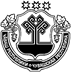 ЧУВАШСКАЯ РЕСПУБЛИКАЧУВАШСКАЯ РЕСПУБЛИКАЧУВАШСКАЯ РЕСПУБЛИКАЧУВАШСКАЯ РЕСПУБЛИКАЧУВАШСКАЯ РЕСПУБЛИКАЧУВАШСКАЯ РЕСПУБЛИКАЧУВАШСКАЯ РЕСПУБЛИКАЧУВАШСКАЯ РЕСПУБЛИКАЧУВАШСКАЯ РЕСПУБЛИКАЧУВАШСКАЯ РЕСПУБЛИКАЧУВАШСКАЯ РЕСПУБЛИКАЙĔПРЕçРАЙОНĔНАДМИНИСТРАЦИЙĔЙĔПРЕçРАЙОНĔНАДМИНИСТРАЦИЙĔЙĔПРЕçРАЙОНĔНАДМИНИСТРАЦИЙĔЙĔПРЕçРАЙОНĔНАДМИНИСТРАЦИЙĔЙĔПРЕçРАЙОНĔНАДМИНИСТРАЦИЙĔЙĔПРЕçРАЙОНĔНАДМИНИСТРАЦИЙĔЙĔПРЕçРАЙОНĔНАДМИНИСТРАЦИЙĔЙĔПРЕçРАЙОНĔНАДМИНИСТРАЦИЙĔАДМИНИСТРАЦИЯИБРЕСИНСКОГО РАЙОНААДМИНИСТРАЦИЯИБРЕСИНСКОГО РАЙОНААДМИНИСТРАЦИЯИБРЕСИНСКОГО РАЙОНААДМИНИСТРАЦИЯИБРЕСИНСКОГО РАЙОНААДМИНИСТРАЦИЯИБРЕСИНСКОГО РАЙОНААДМИНИСТРАЦИЯИБРЕСИНСКОГО РАЙОНААДМИНИСТРАЦИЯИБРЕСИНСКОГО РАЙОНААДМИНИСТРАЦИЯИБРЕСИНСКОГО РАЙОНААДМИНИСТРАЦИЯИБРЕСИНСКОГО РАЙОНААДМИНИСТРАЦИЯИБРЕСИНСКОГО РАЙОНААДМИНИСТРАЦИЯИБРЕСИНСКОГО РАЙОНАПОСТАНОВЛЕНИПОСТАНОВЛЕНИПОСТАНОВЛЕНИПОСТАНОВЛЕНИПОСТАНОВЛЕНИПОСТАНОВЛЕНИПОСТАНОВЛЕНИПОСТАНОВЛЕНИПОСТАНОВЛЕНИЕПОСТАНОВЛЕНИЕПОСТАНОВЛЕНИЕПОСТАНОВЛЕНИЕПОСТАНОВЛЕНИЕПОСТАНОВЛЕНИЕПОСТАНОВЛЕНИЕПОСТАНОВЛЕНИЕПОСТАНОВЛЕНИЕПОСТАНОВЛЕНИЕПОСТАНОВЛЕНИЕ«28»çуçу2020 ç.2020 ç.286№«28»маймаймай2020 г.2020 г.№ 286286Йĕпреç поселокĕЙĕпреç поселокĕЙĕпреç поселокĕЙĕпреç поселокĕПоселок ИбресиПоселок ИбресиПоселок ИбресиПоселок ИбресиПоселок ИбресиЧĂВАШ РЕСПУБЛИКИЧУВАШСКАЯ РЕСПУБЛИКАЙĚПРЕÇ РАЙОН АДМИНИСТРАЦИЙĚЙЫШĂНУ28.05.2020                      287 №Йěпреç поселокěАДМИНИСТРАЦИЯИБРЕСИНСКОГО РАЙОНА ПОСТАНОВЛЕНИЕ28.05.2020                      № 287поселок Ибреси№ п/пНаименование мероприятияСрок проведенияОтветственные12342Провести «Месячник безопасности на воде» в общеобразовательных учреждениях районаиюнь-августОтдел образования администрации района, руководители общеобразовательных учреждений района, МАУ  ДЮСШ ФОК «Патвар»3Установить в местах массового отдыха населения у воды стенды (щиты) с материалами по профилактике несчастных случаев с людьми на водедо 10 июня 2020 г.Главы администраций  Ибресинского городского и сельских поселенийОрганизовать обследование и очистку дна водоемов в местах массового купания и отдыха населениядо 10 июня 2020 г.Главы администраций  Ибресинского городского и сельского поселений, водопользователи 5Организовать постоянное дежурство  общественных спасательных постов  из числа  волонтеров, в  том числе  медперсонала, специалистов по делам молодежи, членов народной дружины, общественности  в местах массового отдыха населения у водына весь купальный сезонГлавы администраций  Ибресинского городского и  сельских поселений, руководители организаций, хозяйств 6Организовать выступления в районных и местных средствах массовой информации по доведению правил поведения населения и меры безопасности на водных объектахрегулярноГлавы   администраций  Ибресинского городского и сельских поселений,  сектор специальных программ администрации района 7Создать рабочую группу по обследованию мест массового отдыха людей 
в период купального сезона на территории   Ибресинского района с участием специалистов казённого учреждения Чувашской Республики «Чувашская республиканская поисково-спасательная служба» Государственного комитета Чувашской Республики по делам гражданской обороны и чрезвычайным ситуациям (далее – КУ «Чувашская республиканская поисково-спасательная служба» ГКЧС Чувашии);на весь купальный сезон Сектор специальных программ администрации района, главы администраций  Ибресинского городского и сельских поселений,  руководители служб ГО района